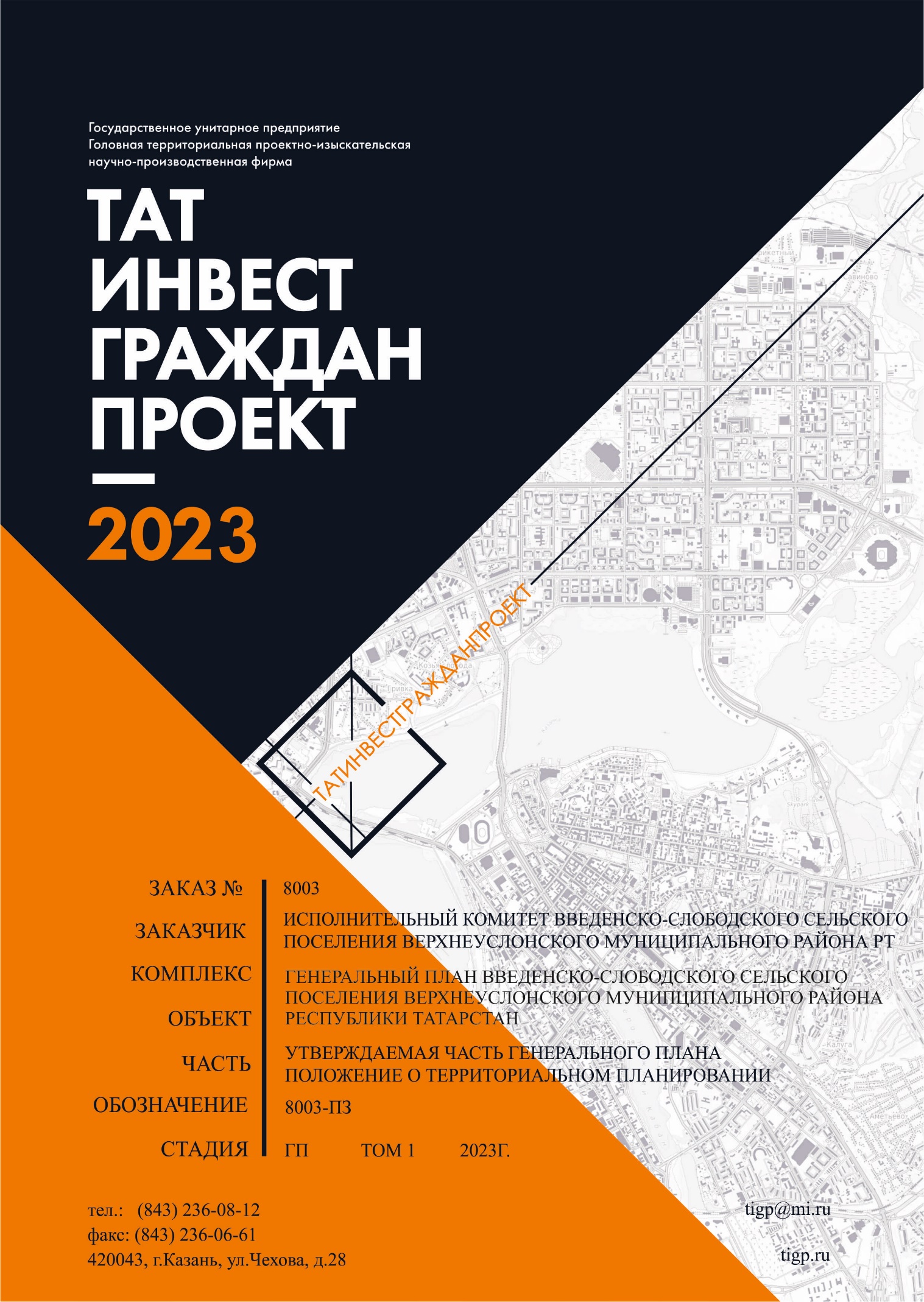 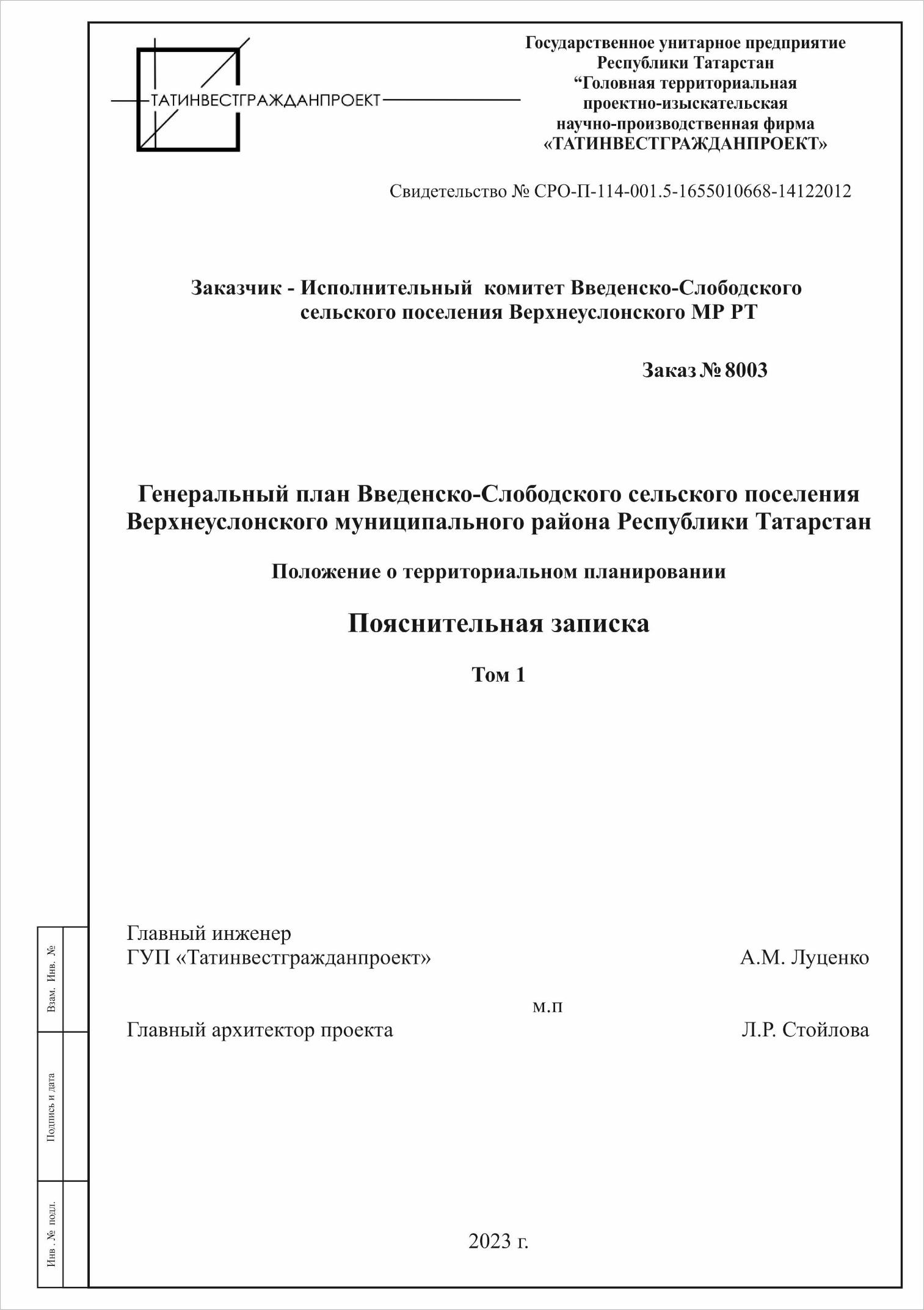 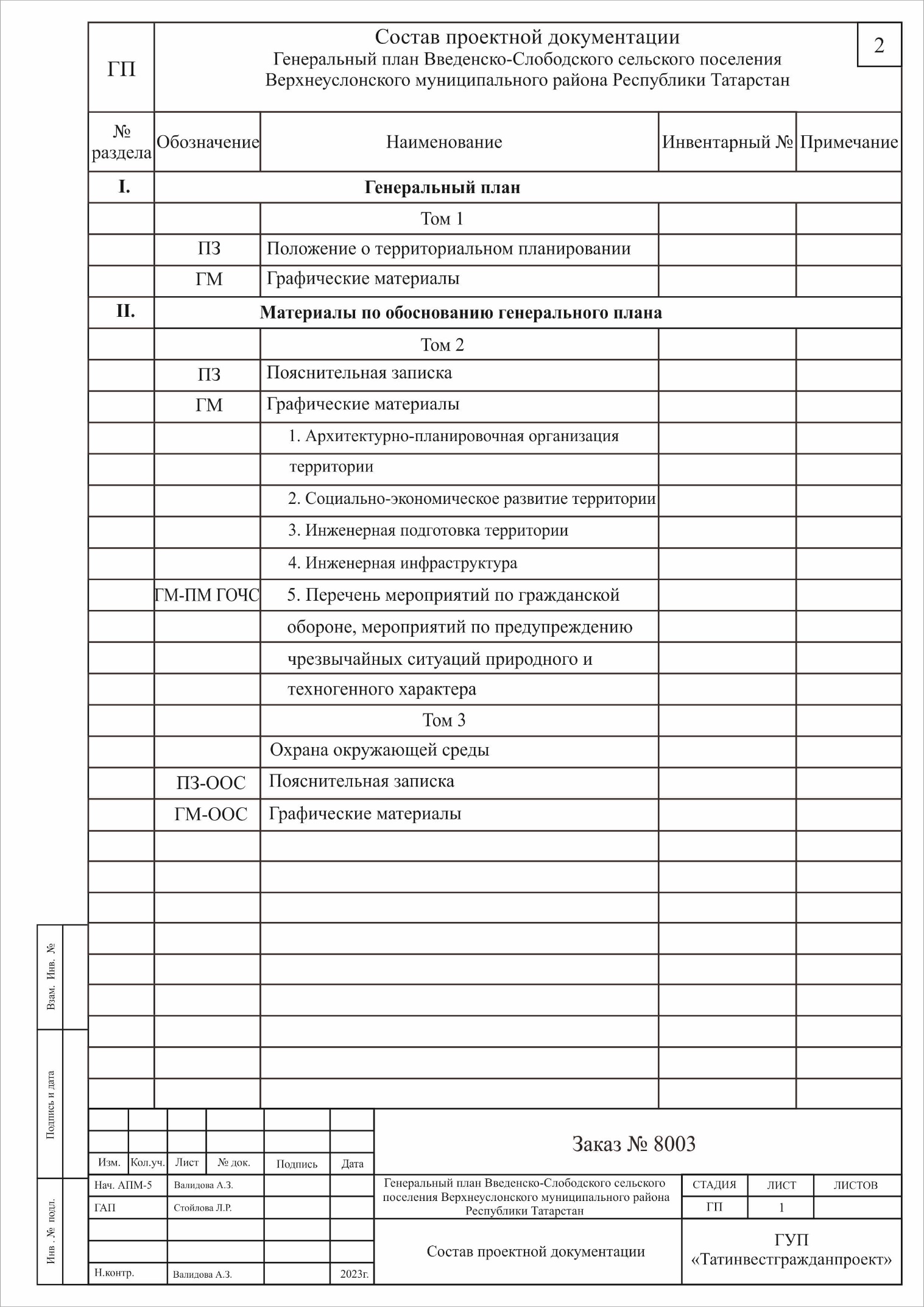 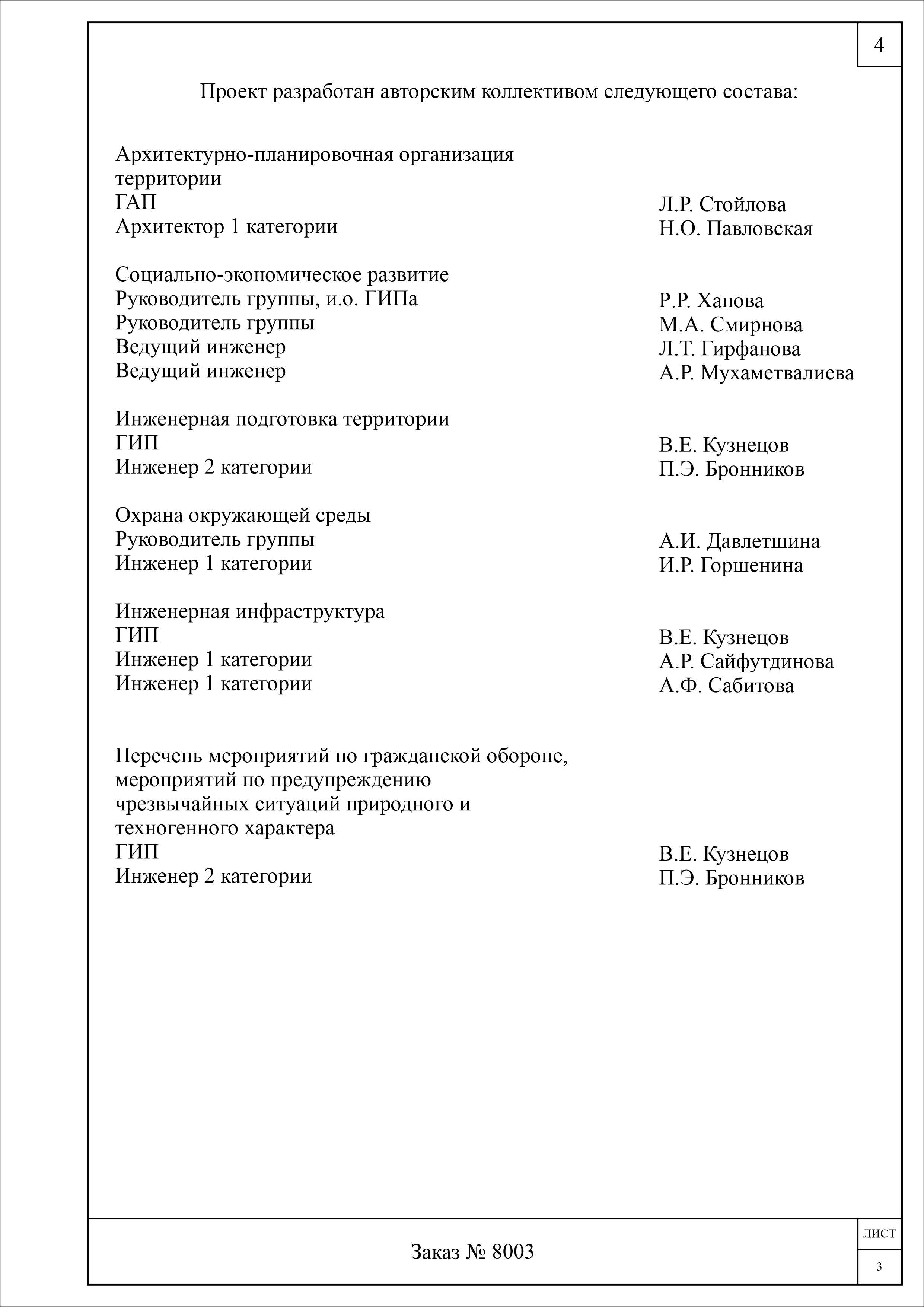 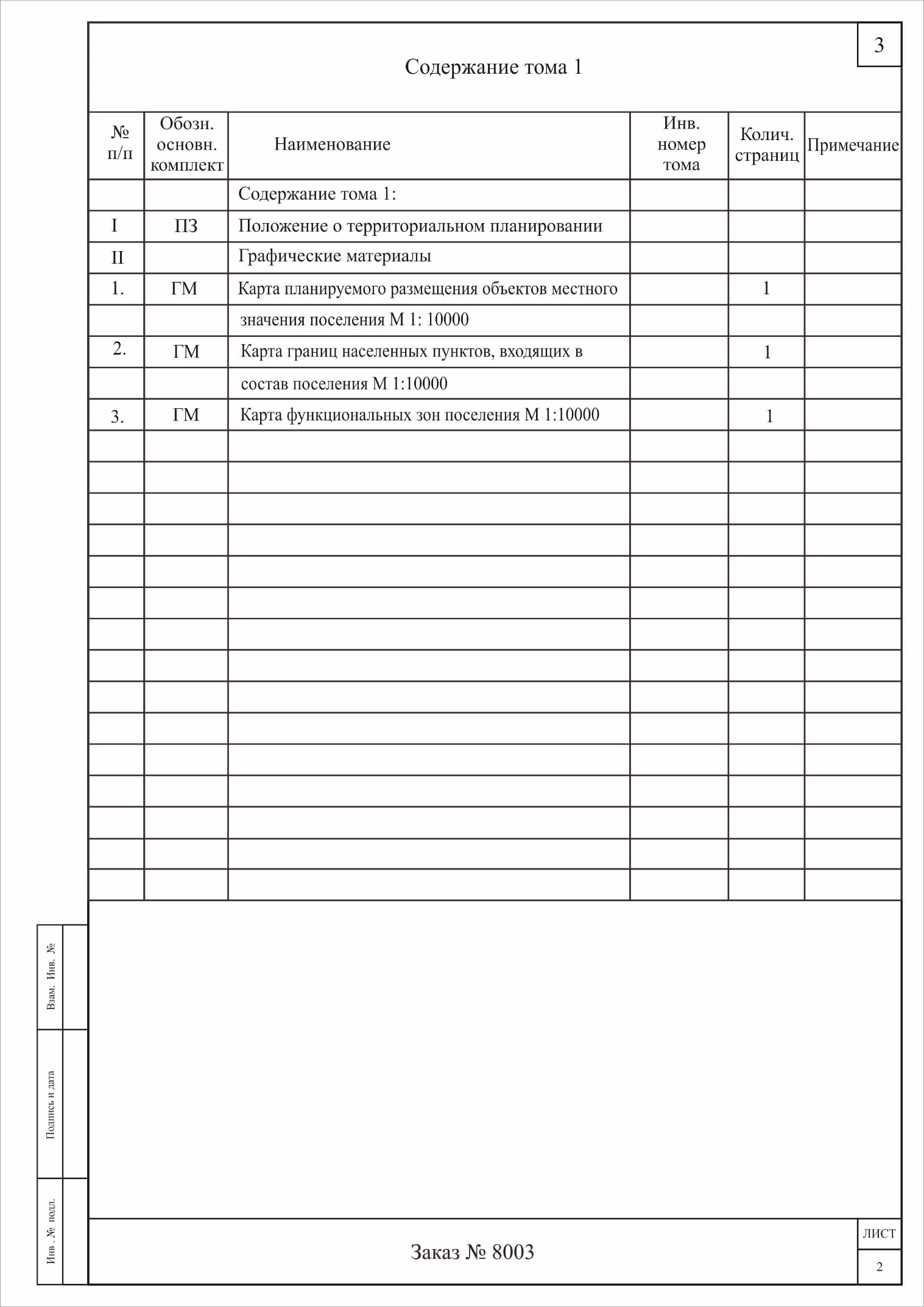 СОДЕРЖАНИЕВВЕДЕНИЕ	61.	Сведения о видах, назначении и наименованиях планируемых для размещения объектов местного значения поселения, их основные характеристики, их местоположение, характеристики зон с особыми условиями использования территорий	82.	Мероприятия по изменению границ населенных пунктов	203.	ПАРАМЕТРЫ ФУНКЦИОНАЛЬНЫХ ЗОН	52ВВЕДЕНИЕПроект генерального плана Введенско-Слободского сельского поселения Верхнеуслонского муниципального района Республики Татарстан разработан ГУП «Татинвестгражданпроект» на основании задания на проектирование.Заказчиком на разработку генерального плана Введенско-Слободского сельского поселения является Исполнительный комитет Введенско-Слободского сельского поселения Верхнеуслонского муниципального района Республики Татарстан.Проект генерального плана Введенско-Слободского сельского поселения Верхнеуслонского муниципального района – документ территориального планирования, определяющий градостроительную стратегию, условия формирования среды жизнедеятельности, направления и границы развития территорий поселения, установление и изменение границ населенных пунктов в составе поселения, функциональное зонирование территорий, развитие инженерной, транспортной и социальной инфраструктур, градостроительные требования к сохранению объектов историко-культурного наследия и особо охраняемых природных территорий, экологическому и санитарному благополучию.Генеральный план разработан на следующие временные сроки его реализации:Первая очередь, на которую определены первоочередные мероприятия по реализации генерального плана – до 2030 года.Расчетный срок, на который запланированы все основные проектные решения генерального плана – до 2045 года.В соответствии со статьей 23 Градостроительного кодекса Российской Федерации проект генерального плана Введенско-Слободского сельского поселения включает в себя:Часть 1  в составе текстовых и графических материалов:Текстовые материалы – Положение о территориальном планировании, которое включает в себя цели и задачи территориального планирования, перечень мероприятий по территориальному планированию и последовательность их выполнения по этапам реализации генерального плана.Графические материалы содержат карты (схемы) территориального планирования.Часть 2 Материалы по обоснованию проекта, которые  разрабатываются в целях обоснования и пояснения предложений территориального планирования, для согласования и обеспечения процесса утверждения генерального плана сельского поселения, выполненные в составе текстовых и графических материалов.Текстовые материалы включают в себя анализ состояния территории поселения, проблем и направлений ее комплексного развития, обоснование территориального и пространственно-планировочного развития, перечень мероприятий по территориальному планированию, этапы их реализации, перечень основных факторов риска возникновения чрезвычайных ситуаций природного и техногенного характера.Графические материалы содержат схемы по обоснованию проекта генерального плана поселения.В соответствии с Градостроительным кодексом Российской Федерации от 29.12.2004г № 190-ФЗ, Федеральным законом «Об общих принципах организации местного самоуправления в Российской Федерации» от 06.10.2003 № 131-ФЗ утверждению подлежат мероприятия местного значения поселения.При разработке генерального плана Введенско-Слободского сельского поселения Верхнеуслонского муниципального района были использованы материалы:Схемы территориального планирования Республики Татарстан (внесение изменений), утвержденной Постановлением Кабинета Министров Республики Татарстан от 12.09.2022 г. №981;Схемы территориального планирования Верхнеуслонского муниципального района Республики Татарстан (внесение изменений), утвержденной Решением Совета Верхнеуслонского муниципального района от 08.08.2022 г. №25-341;Генерального плана Введенско-Слободского сельского поселения (внесение изменений),  утвержденного Решением Совета Введенско-Слободского сельского поселения Верхнеуслонского муниципального района Республики Татарстан от 08.06.2015 г. № 2-15;официальные данные, предоставленные администрацией Верхнеуслонского муниципального района и Введенско-Слободского сельского поселения, входящего в его состав.Сведения о видах, назначении и наименованиях планируемых для размещения объектов местного значения поселения, их основные характеристики, их местоположение, характеристики зон с особыми условиями использования территорийТаблица 1Примечание: 1.Трассировка планируемой улично-дорожной сети на площадках нового жилищного строительства будет уточнена на дальнейших стадиях проектирования;2. Точное количество, местоположение объектов инженерной инфраструктуры, трассировка и протяженность инженерных сетей будет уточнено при реализации генерального плана, в соответствии со статьей 26 Градостроительного кодекса Российской Федерации, путем разработки проектов планировки территорий, проектов планировок линейных объектов, проектной документации.Мероприятия по изменению границ населенных пунктов Согласно пункту 1 части 1 статьи 84 Земельного кодекса Российской Федерации установлением или изменением границ населенных пунктов является утверждение или изменение генерального плана городского округа, поселения, отображающего границы населенных пунктов, расположенных в границах соответствующего муниципального образования, либо утверждение или изменение схемы территориального планирования муниципального района, в случае если представительным органом сельского поселения принято решение об отсутствии необходимости подготовки генерального плана и о подготовке правил землепользования и застройки.В соответствии с частью 1 статьи 8 Федерального закона от 21.12.2004 №172-ФЗ «О переводе земель или земельных участков из одной категории в другую» (далее – Закон о переводе) установление или изменение границ населенных пунктов, а также включение земельных участков в границы населенных пунктов либо исключение земельных участков из границ населенных пунктов, является переводом земель населенных пунктов или земельных участков в составе таких земель в другую категорию либо переводом земель или земельных участков в составе таких земель из других категорий в земли населенных пунктов.Таким образом, в соответствии с письмом Федеральной службы государственной регистрации, кадастра и картографии от 16.06.2010 №14-4692-ГЕ, если процедура утверждения генерального плана муниципального образования не нарушена, то акт об утверждении генерального плана является актом о переводе земель или земельных участков.В 2013 году был выполнен проект генерального плана Введенско-Слободского сельского поселения, который был утвержден без проведения процедуры согласования в Кабинете Министров Республики Татарстан. В 2015 году был разработан проект внесения изменений в генеральный план Введенско-Слободского сельского поселения, прошедший согласование в Кабинете Министров Республики Татарстан и утвержденный Решением Совета Введенско-Слободского сельского поселения Верхнеуслонского муниципального района Республики Татарстан от 08.06.2015 № 2-15.В соответствии с действующим законодательством предлагаемые границы населенных пунктов данного утвержденного генерального плана были приняты как существующие границы разрабатываемого проекта генерального плана Введенско-Слободского сельского поселения.В настоящее время за пределами границ населенных пунктов Введенско-Слободского сельского поселения имеются земельные участки в категории земель «земли населенных пунктов», у которых отсутствует обоснование необходимости включения в границу населенного пункта. Генеральным планом Введенско-Слободского сельского поселения предлагается перевод земельных участков общей площадью 6253 кв.м из категории «земли населенных пунктов» в другие категории земель (см.табл.2.3).Также в границах Введенско-Слободского поселения располагаются земельные участки, которые в публичной кадастровой карте имеют адрес: Республика Татарстан, Верхнеуслонский муниципальный район, МО «г.Иннополис», г.Иннополис. Это земельные участки с кадастровыми номерами 16:15:041001:2627, 16:15:041001:2626, 16:15:041001:2624, 16:15:041001:1835/1, 16:15:041001:1835/2, 16:15:041001:1835/7. Перечень земельных участков (целых и их частей), а также частей кадастровых кварталов, которые включаются в границы населенных пунктов Введенско-Слободского сельского поселения, а также исключаются из них, с указанием категорий земель, к которым планируется отнести эти земельные участки, и целей их планируемого использования представлен в таблице 2.1.Итоговое распределение включаемых земель по категориям и постановке на кадастровый учет в Введенско-Слободском сельском поселении содержится в таблице 2.2.Перечень мероприятий по установлению границ населенных пунктов Введенско-Слободского сельского поселения представлен в таблице 2.4.Таблица 2.1Перечень земельных участков и их частей, включаемых в границу и исключаемых из границы населенных пунктов Примечание:* в соответствии с Приказом Федеральной службы государственной регистрации, кадастра и картографии от 10.11. 2020  № П/0412  «Об утверждении классификатора видов разрешенного использования земельных участков» (с изменениями и дополнениями)** фактическая площадь земельного участка отличается от декларируемой*** данные территории/ земельные участки предлагаются к исключению в связи с пересечением с землями лесного фонда, однако в настоящее время на нах расположена существующая застройка, поэтому планируемая категория земель и вид разрешенного использования могут быть определены после процедуры устранения двойного учета земельных участковТаблица 2.8.2Предложения по установлению границ населенных пунктов, гаТаблица 2.8.3Земельные участки категории земель «земли населенных пунктов», располагаемые за пределами границ территорий населенных пунктов и не предлагаемые к включению в границы населенных пунктовТаблица 2.8.4Перечень мероприятий по установлению границ населенных пунктов в Введенско-Слободском сельском поселенииПАРАМЕТРЫ ФУНКЦИОНАЛЬНЫХ ЗОНСтруктура функционального зонирования настоящего генерального плана определена в соответствии с Требованиями к описанию и отображению документов территориального планирования объектов федерального значения, объектов регионального значения, объектов местного значения, утвержденными приказом Министерства экономического развития Российской Федерации от 09 января 2018 года № 10 «Об утверждении Требований к описанию и отображению в документах территориального планирования объектов федерального значения, объектов регионального значения, объектов местного значения и о признании утратившим силу приказа Минэкономразвития России от 07 декабря 2016 года № 793».Таблица 3Перечень функциональных зон, устанавливаемых в генеральном плане Введенско-Слободского сельского поселения, а также размещаемых в них объектов федерального, регионального и местного значения№ п/пМестоположениеНаименование объектаВид объектаВид мероприятияХарактеристика объекта (ёмкость, вместимость,  протяженность и т.д.)Функциональная зонаЗОУИТ (при наличии)Сроки реализацииСроки реализацииИсточник мероприятия№ п/пМестоположениеНаименование объектаВид объектаВид мероприятияХарактеристика объекта (ёмкость, вместимость,  протяженность и т.д.)Функциональная зонаЗОУИТ (при наличии)Первая очередь (до 2030 г.)Расчет-ный срок (2031-2045 гг.)Источник мероприятияОбъекты социальной инфраструктурыОбъекты социальной инфраструктурыОбъекты социальной инфраструктурыОбъекты социальной инфраструктурыОбъекты социальной инфраструктурыОбъекты социальной инфраструктурыОбъекты социальной инфраструктурыОбъекты социальной инфраструктурыОбъекты социальной инфраструктурыОбъекты социальной инфраструктурыОбъекты социальной инфраструктурыОбъекты культуры и искусстваОбъекты культуры и искусства1с.Введенская СлободаОрганизация клубного типа в составе проектируемого общественного центраОбъект культурно-досугового (клубного) типаПланируемый к размещению200 посадочных местЖилая зона-+-Генеральный план Введенско-Слободского СП2с.Введенская СлободаОбщедоступная библиотека в составе проектируемого общественного центраОбъект культурно-просветительного назначенияПланируемый к размещению8,4 тыс.экземпляровЖилая зона-+-Генеральный план Введенско-Слободского СП3д.СавиноОбщедоступная библиотека в составе проектируемого общественного центраОбъект культурно-просветительного назначенияПланируемый к размещению13,8 тыс.экземпляровЖилая зона--+Генеральный план Введенско-Слободского СПСпортивные залы общего пользованияСпортивные залы общего пользования1с.Введенская СлободаСпортивный (тренажерный) зал в составе проектируемого общественного центраОбъект спорта, включающий раздельно нормируемые спортивные сооруженияПланируемый к размещению288 кв.м площади пола/ЕПС – 35 чел.Жилая зона-+-Генеральный план Введенско-Слободского СП2д.СавиноСпортивный (тренажерный) зал в составе проектируемого общественного центраОбъект спорта, включающий раздельно нормируемые спортивные сооруженияПланируемый к размещению244 кв.м площади пола/ЕПС – 28 чел.Жилая зона--+Генеральный план Введенско-Слободского СППлоскостные спортивные сооруженияПлоскостные спортивные сооружения1с.Введенская СлободаУниверсальная спортивная площадка (многофункциональная)Спортивное сооружениеПланируемый к размещению2151,5 кв.м площади территории/ЕПС - 94 челЗона специализированной общественной застройки-+-Генеральный план Введенско-Слободского СП2с.Введенская СлободаУниверсальная спортивная площадка (для баскетбола и волейбола)Спортивное сооружениеПланируемый к размещению540 кв.м площади территории/ЕПС – 20 челЖилая зона--+Генеральный план Введенско-Слободского СП3д.СавиноУниверсальная спортивная площадка (многофункциональная)Спортивное сооружениеПланируемый к размещению2151,5 кв.м площади территории/ЕПС - 94 челЖилая зона--+Генеральный план Введенско-Слободского СППредприятия бытового обслуживанияПредприятия бытового обслуживания1с.Введенская СлободаПредприятия бытового обслуживания в составе проектируемого общественного центраНепроизводственные объекты коммунально-бытового обслуживания и предоставления персональных услугПланируемый к размещению14 рабочих местЖилая зона-+-Генеральный план Введенско-Слободского СП1с.Введенская СлободаПредприятия бытового обслуживания в составе проектируемого общественного центраНепроизводственные объекты коммунально-бытового обслуживания и предоставления персональных услугПланируемый к размещению12 рабочих местЖилая зона--+Генеральный план Введенско-Слободского СП2д.СавиноПредприятия бытового обслуживания в составе проектируемого общественного центраНепроизводственные объекты коммунально-бытового обслуживания и предоставления персональных услугПланируемый к размещению3 рабочих местаЖилая зона-+-Генеральный план Введенско-Слободского СП2д.СавиноПредприятия бытового обслуживания в составе проектируемого общественного центраНепроизводственные объекты коммунально-бытового обслуживания и предоставления персональных услугПланируемый к размещению2 рабочих местаЖилая зона--+Генеральный план Введенско-Слободского СПОбъекты торговлиОбъекты торговли1с.Введенская СлободаПредприятия торговлиОбъекты торговлиПланируемый к размещению243 кв.м торговой площадиЖилая зона-+-Генеральный план Введенско-Слободского СП1с.Введенская СлободаПредприятия торговлиОбъекты торговлиПланируемый к размещению489 кв.м торговой площадиЖилая зона--+Генеральный план Введенско-Слободского СП2д.СавиноПредприятия торговлиОбъекты торговлиПланируемый к размещению23 кв.м торговой площадиМногофункциональная общественно-деловая зона-+-Генеральный план Введенско-Слободского СП2д.СавиноПредприятия торговлиОбъекты торговлиПланируемый к размещению46 кв.м торговой площадиМногофункциональная общественно-деловая зона--+Генеральный план Введенско-Слободского СП3п.Петропавловская СлободаПредприятия торговлиОбъекты торговлиПланируемый к размещению7 кв.м торговой площадиЖилая зона-+-Генеральный план Введенско-Слободского СП3п.Петропавловская СлободаПредприятия торговлиОбъекты торговлиПланируемый к размещению12 кв.м торговой площадиЖилая зона--+Генеральный план Введенско-Слободского СП4п.Детский санаторийПредприятия торговлиОбъекты торговлиПланируемый к размещению7 кв.м торговой площадиЖилая зона-+-Генеральный план Введенско-Слободского СП4п.Детский санаторийПредприятия торговлиОбъекты торговлиПланируемый к размещению15 кв.м торговой площадиЖилая зона--+Генеральный план Введенско-Слободского СП5д.ЕлизаветиноПредприятия торговлиОбъекты торговлиПланируемый к размещению7 кв.м торговой площадиЖилая зона-+-Генеральный план Введенско-Слободского СП5д.ЕлизаветиноПредприятия торговлиОбъекты торговлиПланируемый к размещению15 кв.м торговой площадиЖилая зона--+Генеральный план Введенско-Слободского СП6д.МедведковоПредприятия торговлиОбъекты торговлиПланируемый к размещению8 кв.м торговой площадиЖилая зона-+-Генеральный план Введенско-Слободского СП6д.МедведковоПредприятия торговлиОбъекты торговлиПланируемый к размещению16 кв.м торговой площадиЖилая зона--+Генеральный план Введенско-Слободского СПУчастковый пункт полицииУчастковый пункт полиции1с.Введенская СлободаУчастковый пункт полиции в составе проектируемого общественного центраАдминистративное зданиеПланируемый к размещению2 участковых уполномоченныхЖилая зона-++Генеральный план Введенско-Слободского СПОбъекты административно-делового назначенияОбъекты административно-делового назначения1с.Введенская СлободаОперационное место отделения банка в составе проектируемого общественного центраНепроизводственный объект по предоставлению населению правовых, финансовых, консультационных и иных подобных услугПланируемый к размещению1 операционное место (окно)Жилая зона-+-Генеральный план Введенско-Слободского СП2д.СавиноОперационное место отделения банка в составе проектируемого общественного центраНепроизводственный объект по предоставлению населению правовых, финансовых, консультационных и иных подобных услугПланируемый к размещению1 операционное место (окно)Жилая зона--+Генеральный план Введенско-Слободского СПОбщественные пространстваОбщественные пространстваОбщественные пространстваОбщественные пространстваОбщественные пространстваОбщественные пространстваОбщественные пространстваОбщественные пространстваОбщественные пространстваОбщественные пространстваОбщественные пространства1с.Введенская СлободаНабережная (ул. Набережная)Пешеходная зонаПланируемый к размещению2,4 гаЗона озелененных территорий общего пользования-++Генеральный план Введенско-Слободского СП2с.Введенская СлободаПешеходная зона на ул. НабережнаяПешеходная зонаПланируемый к размещению0,7 гаЗона озелененных территорий общего пользования-++Генеральный план Введенско-Слободского СП3с.Введенская СлободаПарк возле ул. Светлая, ул. СолнечнаяПарк культуры и отдыхаПланируемый к размещению8,7 гаЗона озелененных территорий общего пользования-++Генеральный план Введенско-Слободского СП4с.Введенская СлободаПаркПарк культуры и отдыхаПланируемый к размещению16,05 гаЗона озелененных территорий общего пользования-++Генеральный план Введенско-Слободского СПОбъекты транспортной инфраструктурыОбъекты транспортной инфраструктурыОбъекты транспортной инфраструктурыОбъекты транспортной инфраструктурыОбъекты транспортной инфраструктурыОбъекты транспортной инфраструктурыОбъекты транспортной инфраструктурыОбъекты транспортной инфраструктурыОбъекты транспортной инфраструктурыОбъекты транспортной инфраструктурыОбъекты транспортной инфраструктурыУлично-дорожная сетьУлично-дорожная сеть1с.Введенская СлободаУлица в жилой застройкеУлично-дорожная сетьПланируемый к размещению0,558 кмЖилая зона, Иные зоны-++Генеральный план Введенско-Слободского СП2п.Петропавловская СлободаУлица в жилой застройкеУлично-дорожная сетьПланируемый к размещению0,544 кмИные зоны-++Генеральный план Введенско-Слободского СП3п.Детский санаторийУлица в жилой застройкеУлично-дорожная сетьПланируемый к размещению0,18 кмЖилая зона, Иные зоны-++Генеральный план Введенско-Слободского СП4д.ЕлизаветиноУлица в жилой застройкеУлично-дорожная сетьПланируемый к размещению0,557 кмЖилая зона, Иные зоны-++Генеральный план Введенско-Слободского СП5д.СавиноУлицы в жилой застройке (3 улицы)Улично-дорожная сетьПланируемый к размещению1,281 кмЖилая зона, Иные зоны-++Генеральный план Введенско-Слободского СПОбъекты инженерной инфраструктурыОбъекты инженерной инфраструктурыОбъекты инженерной инфраструктурыОбъекты инженерной инфраструктурыОбъекты инженерной инфраструктурыОбъекты инженерной инфраструктурыОбъекты инженерной инфраструктурыОбъекты инженерной инфраструктурыОбъекты инженерной инфраструктурыОбъекты инженерной инфраструктурыОбъекты инженерной инфраструктурыОбъекты системы водоснабженияОбъекты системы водоснабжения1Территория сельского поселенияСети водоснабженияЛинейное сооружение сети водоснабженияПланируемый к размещению3,8 км-++Генеральный план Введенско-Слободского СП2п.Петропавловская СлободаСети водоснабженияЛинейное сооружение сети водоснабженияПланируемый к размещению0,388 км-++Генеральный план Введенско-Слободского СП3д.МедведковоСети водоснабженияЛинейное сооружение сети водоснабженияПланируемый к размещению0,948 км-++Генеральный план Введенско-Слободского СП4с.Введенская СлободаСети водоснабженияЛинейное сооружение сети водоснабженияПланируемый к размещению9 км-++Генеральный план Введенско-Слободского СП5п.Восточная ЗвездаСети водоснабженияЛинейное сооружение сети водоснабженияПланируемый к размещению0,35 км-++Генеральный план Введенско-Слободского СП6п.Детский санаторийСети водоснабженияЛинейное сооружение сети водоснабженияПланируемый к размещению0,565 км-++Генеральный план Введенско-Слободского СП7д.ЕлизаветиноСети водоснабженияЛинейное сооружение сети водоснабженияПланируемый к размещению0,524 м-++Генеральный план Введенско-Слободского СП8д.СавиноСети водоснабженияЛинейное сооружение сети водоснабженияПланируемый к размещению2,174 км-++Генеральный план Введенско-Слободского СПОбъекты системы хозяйственно-бытовой канализацииОбъекты системы хозяйственно-бытовой канализации1с.Введенская СлободаСети канализацииЛинейное сооружение сети водоотведенияПланируемый к размещению9 км-++Генеральный план Введенско-Слободского СП2п.Восточная ЗвездаСети канализацииЛинейное сооружение сети водоотведенияПланируемый к размещению0,74 км-++Генеральный план Введенско-Слободского СП3д.ЕлизаветиноСети канализацииЛинейное сооружение сети водоотведенияПланируемый к размещению0,524 км-++Генеральный план Введенско-Слободского СП4д.МедведковоСети канализацииЛинейное сооружение сети водоотведенияПланируемый к размещению0,948 км-++Генеральный план Введенско-Слободского СПОбъекты системы теплоснабженияОбъекты системы теплоснабжения1с.Введенская СлободаБМК для проектируемого общественного центра БМКПланируемое к размещению108,5 кВтЖилая зона+Генеральный план Введенско-Слободского СП2д.СавиноБМК для проектируемого общественного центра БМКПланируемое к размещению108,5 кВтЖилая зона+Генеральный план Введенско-Слободского СПОбъекты системы газоснабженияОбъекты системы газоснабжения1с.Введенская СлободаПункт редуцирования газа (ПРГ)Здание (сооружение) газорегуляторного пунктаПланируемое к размещению1500 /часЖилая зона++Генеральный план Введенско-Слободского СП2д.ЕлизаветиноПункт редуцирования газа (ПРГ)Здание (сооружение) газорегуляторного пунктаПланируемое к размещению1500 /часЖилая зона++Генеральный план Введенско-Слободского СП3д.СавиноПункт редуцирования газа (ПРГ)Здание (сооружение) газорегуляторного пунктаПланируемое к размещению1500 /часЖилая зона++Генеральный план Введенско-Слободского СП4д.МедведковоПункт редуцирования газа (ПРГ)Здание (сооружение) газорегуляторного пунктаПланируемое к размещению1500 /часЖилая зона++Генеральный план Введенско-Слободского СП5Восточнее СНТ «Родник» (ЗУ №16:15:121401:1141)Пункт редуцирования газа (ПРГ)Здание (сооружение) газорегуляторного пунктаПланируемое к размещению1500 /часЗона сельскохозяйственного назначения+-Проект планировки линейного объекта6Территория сельского поселенияСети газоснабжения высокого давленияЛинейное сооружение сети газоснабженияПланируемое к размещению4,4 км--+Проект планировки линейного объекта7с.Введенская СлободаСети газоснабжения высокого давления Линейное сооружение сети газоснабженияПланируемое к размещению0,732 км-++Генеральный план Введенско-Слободского СП8с.Введенская СлободаСети газоснабжения среднего давления Линейное сооружение сети газоснабженияПланируемое к размещению1,62 км-++Генеральный план Введенско-Слободского СП9с.Введенская СлободаСети газоснабжения низкого давленияЛинейное сооружение сети газоснабженияПланируемое к размещению9 км-++Генеральный план Введенско-Слободского СП10п.Детский санаторийСети газоснабжения низкого давленияЛинейное сооружение сети газоснабженияПланируемое к размещению0,565 км-++Генеральный план Введенско-Слободского СП11д.СавиноСети газоснабжения высокого давления Линейное сооружение сети газоснабженияПланируемое к размещению0,3 км-++Генеральный план Введенско-Слободского СП12д.СавиноСети газоснабжения среднего давленияЛинейное сооружение сети газоснабженияПланируемое к размещению0,315 км-++Генеральный план Введенско-Слободского СП13д.СавиноСети газоснабжения низкого давленияЛинейное сооружение сети газоснабженияПланируемое к размещению2,174 км-++Генеральный план Введенско-Слободского СП14д.МедведковоСети газоснабжения среднего давления Линейное сооружение сети газоснабженияПланируемое к размещению0,15 км-++Генеральный план Введенско-Слободского СП15д.МедведковоСети газоснабжения низкого давления Линейное сооружение сети газоснабженияПланируемое к размещению1,136 км-++Генеральный план Введенско-Слободского СП16п.Петропавловская СлободаСети газоснабжения низкого давленияЛинейное сооружение сети газоснабженияПланируемое к размещению0,446 км-++Генеральный план Введенско-Слободского СП17д.Елизаветино Сети газоснабжения среднего давления Линейное сооружение сети газоснабженияПланируемое к размещению0,15 км-++Генеральный план Введенско-Слободского СП18д.Елизаветино Сети газоснабжения низкого давления Линейное сооружение сети газоснабженияПланируемое к размещению0,524 км-++Генеральный план Введенско-Слободского СПОбъекты системы электроснабженияОбъекты системы электроснабжения1с.Введенская СлободаТрансформаторная подстанция 10/04 кВТрансформаторная подстанцияПланируемое к размещению599,77 кВА+Генеральный план Введенско-Слободского СП2с.Введенская СлободаТрансформаторная подстанция 10/04 кВТрансформаторная подстанцияПланируемое к размещению1531,95 кВА+Генеральный план Введенско-Слободского СП3с.Введенская СлободаЛиния электропередачи 10 кВСооружение воздушной линии электропередачиПланируемое к размещению9 км++Генеральный план Введенско-Слободского СП4д.МедведковоТрансформаторная подстанция 10/04 кВТрансформаторная подстанцияПланируемое к размещению35,36 кВА+Генеральный план Введенско-Слободского СП5д.МедведковоТрансформаторная подстанция 10/04 кВТрансформаторная подстанцияПланируемое к размещению67,50 кВА+Генеральный план Введенско-Слободского СП6д.МедведковоЛиния электропередачи 10 кВСооружение воздушной линии электропередачиПланируемое к размещению1,136 км++Генеральный план Введенско-Слободского СП7д.СавиноТрансформаторная подстанция 10/04 кВТрансформаторная подстанцияПланируемое к размещению102,13 кВА+Генеральный план Введенско-Слободского СП8д.СавиноТрансформаторная подстанция 10/04 кВТрансформаторная подстанцияПланируемое к размещению205,93 кВА+Генеральный план Введенско-Слободского СП9д.СавиноЛиния электропередачи 10 кВСооружение воздушной линии электропередачиПланируемое к размещению2,174 км++Генеральный план Введенско-Слободского СП10п.Детский санаторийЛиния электропередачи 10 кВСооружение воздушной линии электропередачиПланируемое к размещению0,565 км++Генеральный план Введенско-Слободского СП11п.Петропавловская СлободаЛиния электропередачи 10 кВСооружение воздушной линии электропередачиПланируемое к размещению0,446 км++Генеральный план Введенско-Слободского СП12д.ЕлизаветиноЛиния электропередачи 10 кВСооружение воздушной линии электропередачиПланируемое к размещению0,524 км++Генеральный план Введенско-Слободского СПОбъекты ПМ ГО ЧСОбъекты ПМ ГО ЧСОбъекты ПМ ГО ЧСОбъекты ПМ ГО ЧСОбъекты ПМ ГО ЧСОбъекты ПМ ГО ЧСОбъекты ПМ ГО ЧСОбъекты ПМ ГО ЧСОбъекты ПМ ГО ЧСОбъекты ПМ ГО ЧСОбъекты ПМ ГО ЧС1у моста через с.Сулица на автодороге «М7» у д.СавиноПожарный пирсПожарный пирсПланируемое к размещению144 м2Иные зоны--+Государственная программа «Защита населения и территорий от чрезвычайных ситуаций, обеспечение пожарной безопасности и безопасности людей на водных объектах в Республике Татарстан на 2014-2027 годы»(Постановление КМ РТ от 2 ноября 2013 г. № 837)№ п/п№ п/пКадастровый номер земельного участка/кадастровый кварталКатегория земельРазрешенное  использованиеПлощадь земельного участка по кадастру, кв.метровПлощадь включаемого/исключаемого земельного участка, кв.метровПланируемая категорияПланируемое разрешенное использование*Основание для включения/исключения земельного участкаВКЛЮЧАЕМЫЕ УЧАСТКИВКЛЮЧАЕМЫЕ УЧАСТКИВКЛЮЧАЕМЫЕ УЧАСТКИВКЛЮЧАЕМЫЕ УЧАСТКИВКЛЮЧАЕМЫЕ УЧАСТКИВКЛЮЧАЕМЫЕ УЧАСТКИВКЛЮЧАЕМЫЕ УЧАСТКИВКЛЮЧАЕМЫЕ УЧАСТКИВКЛЮЧАЕМЫЕ УЧАСТКИВКЛЮЧАЕМЫЕ УЧАСТКИс.Введенская Слободас.Введенская Слободас.Введенская Слободас.Введенская Слободас.Введенская Слободас.Введенская Слободас.Введенская Слободас.Введенская Слободас.Введенская Слободас.Введенская Слобода11ЗУ 16:15:040701:523Земли сельскохозяйственного назначенияЗемельные участки (территории) общего пользования22502250Земли населенных пунктовЗемельные участки (территории) общего пользованияПисьмо ИК ВМР №Исх-1265 от 14.03.202322ЗУ 16:15:041101:30Земли сельскохозяйственного назначенияСельскохозяйственное использование703703Земли населенных пунктовЗемельные участки (территории) общего пользованияПисьмо ИК ВМР №Исх-1265 от 14.03.202333часть КК 16:15:041101---3504Земли населенных пунктовВодные объектыПисьмо ИК ВМР №Исх-1265 от 14.03.202344часть КК 16:15:040101---12657Земли населенных пунктовЗемельные участки (территории) общего пользованиястатья 24 ГК РФ55часть КК 16:15:040101---3500Земли населенных пунктовИспользование лесовстатья 24 ГК РФ66часть КК 16:15:040104---17218Земли населенных пунктовЗемельные участки (территории) общего пользованиястатья 24 ГК РФ77часть КК 16:15:040104---31925Земли населенных пунктовИспользование лесовстатья 24 ГК РФ88часть КК 16:15:040701---5254Земли населенных пунктовЗемельные участки (территории) общего пользованиястатья 24 ГК РФ99часть КК 16:15:040701---4277Земли населенных пунктовИспользование лесовстатья 24 ГК РФ1010часть КК  16:15:041001---23853Земли населенных пунктовЗемельные участки (территории) общего пользованиястатья 24 ГК РФ1111часть КК  16:15:041001---17262Земли населенных пунктовИспользование лесовстатья 24 ГК РФ1212часть ЗУ 16:15:000000:2979Земли населённых пунктовДля ведения личного подсобного хозяйства1539499Земли населенных пунктовДля индивидуального жилищного строительстваИсключение пересечения земельного участка; статья 24 ГК РФ1313часть ЗУ 16:15:040104:511Земли населённых пунктовДля строительства индивидуального жилого дома98117Земли населенных пунктовДля индивидуального жилищного строительстваИсключение пересечения земельного участка; статья 24 ГК РФ1414часть ЗУ 16:15:040104:835Земли населённых пунктовДля ведения личного подсобного хозяйства1277116Земли населенных пунктовДля индивидуального жилищного строительстваИсключение пересечения земельного участка; статья 24 ГК РФ1515часть ЗУ 16:15:040104:836Земли населённых пунктовДля ведения личного подсобного хозяйства120728Земли населенных пунктовДля индивидуального жилищного строительстваИсключение пересечения земельного участка; статья 24 ГК РФ1616часть ЗУ 16:15:040701:510Земли населённых пунктовДля ведения личного подсобного хозяйства138919Земли населенных пунктовДля индивидуального жилищного строительстваИсключение пересечения земельного участка1717часть ЗУ 16:15:040701:511Земли населённых пунктовДля ведения личного подсобного хозяйства1116120Земли населенных пунктовДля индивидуального жилищного строительстваИсключение пересечения земельного участкаИтого включаемые по с.Введенская Слобода123202п.Восточная Звездап.Восточная Звездап.Восточная Звездап.Восточная Звездап.Восточная Звездап.Восточная Звездап.Восточная Звездап.Восточная Звездап.Восточная Звездап.Восточная Звезда11часть ЗУ
16:15:040201:14Земли населённых пунктовДля ведения личного подсобного хозяйства20534Земли населенных пунктовДля индивидуального жилищного строительстваИсключение пересечения земельного участка; Федеральный закон от 29.07.2017 №280-ФЗ22часть ЗУ 16:15:040201:211Земли населённых пунктовВедение личного подсобного хозяйства150011Земли населенных пунктовДля индивидуального жилищного строительстваИсключение пересечения земельного участка; Федеральный закон от 29.07.2017 №280-ФЗИтого включаемые по п.Восточная Звезда15п.Детский санаторийп.Детский санаторийп.Детский санаторийп.Детский санаторийп.Детский санаторийп.Детский санаторийп.Детский санаторийп.Детский санаторийп.Детский санаторийп.Детский санаторий11ЗУ 16:15:040901:329Земли населённых пунктовВедение личного подсобного хозяйства160160Земли населенных пунктовДля индивидуального жилищного строительстваПриведение в соответствие с данными ЕГРН; Федеральный закон от 29.07.2017 №280-ФЗИтого включаемые по п.Детский санаторий160д.Елизаветинод.Елизаветинод.Елизаветинод.Елизаветинод.Елизаветинод.Елизаветинод.Елизаветинод.Елизаветинод.Елизаветинод.Елизаветино11часть КК 16:15:040301---132Земли населенных пунктовДля индивидуального жилищного строительстваПисьмо ИК ВМР №Исх-1265 от 14.03.202322ЗУ 16:15:040301:173Земли населённых пунктовДля ведения личного подсобного хозяйства14791479Земли населенных пунктовДля индивидуального жилищного строительстваПриведение в соответствие с данными ЕГРН33часть КК 16:15:121401---224Земли населенных пунктовЗемельные участки (территории) общего пользованияПисьмо ИК ВМР №Исх-1265 от 14.03.202344часть ЗУ 16:15:040301:34Земли населённых пунктовДля ведения личного подсобного хозяйства119897Земли населенных пунктовДля индивидуального жилищного строительстваИсключение пересечения земельного участка              Итого включаемые по д.Елизаветино1932д.Медведковод.Медведковод.Медведковод.Медведковод.Медведковод.Медведковод.Медведковод.Медведковод.Медведковод.Медведково11часть КК 16:15:040401---3309Земли населенных пунктовЗемельные участки (территории) общего пользованияПисьмо ИК ВМР №Исх-1265 от 14.03.202322часть ЗУ 16:15:040401:167Земли населённых пунктовДля ведения личного подсобного хозяйства1551130Земли населенных пунктовДля индивидуального жилищного строительстваИсключение пересечения земельного участка              Итого включаемые по д.Медведково3439д.Савинод.Савинод.Савинод.Савинод.Савинод.Савинод.Савинод.Савинод.Савинод.Савино11ЗУ 16:15:000000:2858Земли сельскохозяйственного назначенияПитомники2123721237Земли населенных пунктовЗемельные участки (территории) общего пользованияПисьмо ИК ВМР №Исх-1265 от 14.03.202322ЗУ 16:15:000000:518Земли сельскохозяйственного назначенияОрганизация питомника хвойных деревьев и растений ландшафтного дизайна92739273Земли населенных пунктовОтдых (рекреация)Письмо ИК ВМР №Исх-1265 от 14.03.202333ЗУ 16:15:000000:519Земли сельскохозяйственного назначенияОрганизация питомника хвойных деревьев и растений ландшафтного дизайна119409119409Земли населенных пунктовОтдых (рекреация)Письмо ИК ВМР №Исх-1265 от 14.03.202344ЗУ 16:15:041101:10Земли сельскохозяйственного назначенияОрганизация питомника хвойных деревьев и растений ландшафтного дизайна1106311063Земли населенных пунктовОтдых (рекреация)Письмо ИК ВМР №Исх-1265 от 14.03.202355ЗУ 16:15:041101:11Земли сельскохозяйственного назначенияОрганизация питомника хвойных деревьев и растений ландшафтного дизайна1401714017Земли населенных пунктовОтдых (рекреация)Письмо ИК ВМР №Исх-1265 от 14.03.202366ЗУ 16:15:041101:12Земли сельскохозяйственного назначенияОрганизация питомника хвойных деревьев и растений ландшафтного дизайна1649516495Земли населенных пунктовОтдых (рекреация)Письмо ИК ВМР №Исх-1265 от 14.03.202377ЗУ 16:15:041101:16Земли сельскохозяйственного назначенияОрганизация питомника хвойных деревьев и растений ландшафтного дизайна48644864Земли населенных пунктовОтдых (рекреация)Письмо ИК ВМР №Исх-1265 от 14.03.202388ЗУ 16:15:041101:17Земли сельскохозяйственного назначенияОрганизация питомника хвойных деревьев и растений ландшафтного дизайна1195111951Земли населенных пунктовОтдых (рекреация)Письмо ИК ВМР №Исх-1265 от 14.03.202399ЗУ 16:15:041101:18Земли сельскохозяйственного назначенияОрганизация питомника хвойных деревьев и растений ландшафтного дизайна14671467Земли населенных пунктовОтдых (рекреация)Письмо ИК ВМР №Исх-1265 от 14.03.20231010ЗУ 16:15:041101:27Земли сельскохозяйственного назначенияПитомники5455254552Земли населенных пунктовВодные объектыПисьмо ИК ВМР №Исх-1265 от 14.03.20231111ЗУ 16:15:041101:9Земли сельскохозяйственного назначенияОрганизация питомника хвойных деревьев и растений ландшафтного дизайна21432143Земли населенных пунктовОтдых (рекреация)Письмо ИК ВМР №Исх-1265 от 14.03.20231212ЗУ 16:15:041201:110Земли сельскохозяйственного назначенияОрганизация питомника хвойных деревьев и растений ландшафтного дизайна56015601Земли населенных пунктовОтдых (рекреация)Письмо ИК ВМР №Исх-1265 от 14.03.20231313ЗУ 16:15:041201:251Земли сельскохозяйственного назначенияПитомники78827882Земли населенных пунктовОтдых (рекреация); Водные объектыПисьмо ИК ВМР №Исх-1265 от 14.03.20231414ЗУ 16:15:041201:252Земли сельскохозяйственного назначенияПитомники1342513425Земли населенных пунктовОтдых (рекреация)Письмо ИК ВМР №Исх-1265 от 14.03.20231515часть ЗУ 16:15:041201:277Земли сельскохозяйственного назначенияПитомники1848015057Земли населенных пунктовОтдых (рекреация)Письмо ИК ВМР №Исх-1265 от 14.03.20231616ЗУ 16:15:041201:589Земли сельскохозяйственного назначенияПитомники97339733Земли населенных пунктовОтдых (рекреация)Письмо ИК ВМР №Исх-1265 от 14.03.20231717ЗУ 16:15:041201:590Земли сельскохозяйственного назначенияПитомники1175111751Земли населенных пунктовОтдых (рекреация)Письмо ИК ВМР №Исх-1265 от 14.03.20231818часть ЗУ 16:15:041201:265Категория не установленаЗемельные участки (территории) общего пользования67565958Земли населенных пунктовЗемельные участки (территории) общего пользованияПисьмо ИК ВМР №Исх-1265 от 14.03.2023, статья 24 ГК РФ1919часть ЗУ 16:15:041201:265Категория не установленаЗемельные участки (территории) общего пользования6756798Земли населенных пунктовИспользование лесовПисьмо ИК ВМР №Исх-1265 от 14.03.2023, статья 24 ГК РФ2020часть КК 16:15:041101---713Земли населенных пунктовЗемельные участки (территории) общего пользованияПисьмо ИК ВМР №Исх-1265 от 14.03.20232121часть КК 16:15:041201---49734Земли населенных пунктовЗемельные участки (территории) общего пользованиястатья 24 ГК РФ2222часть КК 16:15:041201---121446Земли населенных пунктовИспользование лесовстатья 24 ГК РФ2323часть КК 16:15:041301---686Земли населенных пунктовЗемельные участки (территории) общего пользованияПисьмо ИК ВМР №Исх-1265 от 14.03.20232424часть ЗУ 16:15:000000:2206Земли сельскохозяйственного назначенияОбеспечение сельскохозяйственного производства8496771478Земли населенных пунктовОтдых (рекреация)Письмо ИК ВМР №Исх-1265 от 14.03.20232525часть ЗУ 16:15:000000:2206Земли сельскохозяйственного назначенияОбеспечение сельскохозяйственного производства8496787Земли населенных пунктовИспользование лесовстатья 24 ГК РФ2626часть ЗУ 16:15:040601:519Земли населённых пунктовДля индивидуального жилищного строительства и ведения личного подсобного хозяйства11004Земли населенных пунктовДля индивидуального жилищного строительстваИсключение пересечения земельного участка              2727часть ЗУ 16:15:040601:93Земли населённых пунктовс/хозяйственных1396716Земли населенных пунктовДля индивидуального жилищного строительстваИсключение пересечения земельного участка              2828часть ЗУ 16:15:041201:106--430282,34782Земли населенных пунктовОтдых (рекреация)Письмо ИК ВМР №Исх-1265 от 14.03.20232929часть ЗУ 16:15:041201:107--252004,43822Земли населенных пунктовОтдых (рекреация)Письмо ИК ВМР №Исх-1265 от 14.03.20233030часть ЗУ 16:15:041201:108--168340,121098Земли населенных пунктовОтдых (рекреация)Письмо ИК ВМР №Исх-1265 от 14.03.20233131часть ЗУ 16:15:041201:2Земли промышленности и иного специального назначенияДля размещения спортивно-оздоровительного комплекса300007,1443269Земли населенных пунктовОтдых (рекреация)Письмо ИК ВМР №Исх-1265 от 14.03.20233232часть ЗУ 16:15:041201:247Земли сельскохозяйственного назначенияСельскохозяйственное использование30849522Земли населенных пунктовЗемельные участки (территории) общего пользованияПисьмо ИК ВМР №Исх-1265 от 14.03.20233333часть ЗУ 16:15:041301:444Земли сельскохозяйственного назначенияДля сельскохозяйственного производства507666Земли населенных пунктовЗемельные участки (территории) общего пользованияИсключение пересечения земельного участка              Итого включаемые по д.Савино628039ИТОГО ВКЛЮЧАЕМЫЕ756787ИСКЛЮЧАЕМЫЕ УЧАСТКИИСКЛЮЧАЕМЫЕ УЧАСТКИИСКЛЮЧАЕМЫЕ УЧАСТКИИСКЛЮЧАЕМЫЕ УЧАСТКИИСКЛЮЧАЕМЫЕ УЧАСТКИИСКЛЮЧАЕМЫЕ УЧАСТКИИСКЛЮЧАЕМЫЕ УЧАСТКИИСКЛЮЧАЕМЫЕ УЧАСТКИИСКЛЮЧАЕМЫЕ УЧАСТКИИСКЛЮЧАЕМЫЕ УЧАСТКИс.Введенская Слободас.Введенская Слободас.Введенская Слободас.Введенская Слободас.Введенская Слободас.Введенская Слободас.Введенская Слободас.Введенская Слободас.Введенская Слободас.Введенская Слобода1ЗУ 16:15:040801:267ЗУ 16:15:040801:267Земли населённых пунктовДля ведения крестьянского (фермерского) хозяйства410410Земли лесного фондаИспользование лесовПисьмо от ИК ВМР №6356 от 21.12.20222ЗУ 16:15:041001:6769ЗУ 16:15:041001:6769Земли сельскохозяйственного назначенияСельскохозяйственное использование231231Земли лесного фондаИспользование лесовУстранение пересечения с землями лесного фонда3часть КК 16:15:040102часть КК 16:15:040102---305Земли водного фондаВодные объектыОтсутствие обоснования включения в границу населенного пункта4часть КК 16:15:040102часть КК 16:15:040102---460Земли особо охраняемых территорий и объектовОтдых (рекреация)Отсутствие обоснования включения в границу населенного пункта5часть КК 16:15:040103часть КК 16:15:040103---1714Земли водного фондаВодные объектыОтсутствие обоснования включения в границу населенного пункта6часть КК 16:15:040103часть КК 16:15:040103---679Земли особо охраняемых территорий и объектовОтдых (рекреация)Отсутствие обоснования включения в границу населенного пункта7часть КК 16:15:040104часть КК 16:15:040104---2Земли лесного фондаИспользование лесовУстранение пересечения с землями лесного фонда8часть КК 16:15:040701часть КК 16:15:040701---9076Земли лесного фондаИспользование лесовУстранение пересечения с землями лесного фонда9часть ЗУ 16:15:040801:15часть ЗУ 16:15:040801:15--161724,88383Земли лесного фондаИспользование лесовУстранение пересечения с землями лесного фонда10часть КК 16:15:041001часть КК 16:15:041001---529Земли лесного фондаИспользование лесовУстранение пересечения с землями лесного фонда11часть КК 16:15:041001часть КК 16:15:041001---48Земли сельскохозяйственного назначенияСельскохозяйственное использованиеОбеспечение архитектурно-планировочной целостности12часть КК 16:15:041101часть КК 16:15:041101---5086Земли особо охраняемых территорий и объектовОтдых (рекреация)Отсутствие обоснования включения в границу населенного пункта13часть КК 16:15:041101часть КК 16:15:041101---40497Земли водного фондаВодные объектыОтсутствие обоснования включения в границу населенного пункта14часть КК 16:15:041201часть КК 16:15:041201---118Земли лесного фондаИспользование лесовУстранение пересечения с землями лесного фонда15часть КК 16:15:041201часть КК 16:15:041201---16Земли особо охраняемых территорий и объектовОтдых (рекреация)Отсутствие обоснования включения в границу населенного пункта16часть ЗУ 16:15:000000:2318часть ЗУ 16:15:000000:2318Земли сельскохозяйственного назначенияСельскохозяйственное использование14658787Земли сельскохозяйственного назначенияСельскохозяйственное использованиеписьмо ИК ВМР №ИСХ-6586 от 29.12.202217часть КК 16:15:040801часть КК 16:15:040801---3547Земли лесного фондаИспользование лесовПисьмо от ИК ВМР №6356 от 21.12.202218ЗУ 16:15:040801:44ЗУ 16:15:040801:44Земли населённых пунктовПитомники34663466Земли особо охраняемых территорий и объектовОтдых (рекреация)Письмо от ИК ВМР №6356 от 21.12.202219часть ЗУ 16:15:040801:46часть ЗУ 16:15:040801:46Земли населённых пунктовПитомники133221063Земли лесного фондаИспользование лесовПисьмо от ИК ВМР №6356 от 21.12.202220часть ЗУ 16:15:040801:46часть ЗУ 16:15:040801:46Земли населённых пунктовПитомники1332210100Земли особо охраняемых территорий и объектовОтдых (рекреация)Письмо от ИК ВМР №6356 от 21.12.202221часть ЗУ 16:15:040801:5часть ЗУ 16:15:040801:5--3642,271362,27Земли лесного фондаИспользование лесовПисьмо от ИК ВМР №6356 от 21.12.202222часть ЗУ 16:15:040801:5часть ЗУ 16:15:040801:5--3642,272280Земли особо охраняемых территорий и объектовОтдых (рекреация)23часть КК 16:15:040801часть КК 16:15:040801---423Земли особо охраняемых территорий и объектовОтдых (рекреация)Письмо от ИК ВМР №6356 от 21.12.202224часть КК 16:15:040801часть КК 16:15:040801---751Земли лесного фондаИспользование лесовПисьмо от ИК ВМР №6356 от 21.12.202225часть ЗУ 16:15:041001:1068часть ЗУ 16:15:041001:1068Земли населённых пунктовДля жилищного строительства20016736593Земли сельскохозяйственного назначенияСельскохозяйственное использованиеПисьмо от ИК ВМР №исх.103 от 21.07.202226часть ЗУ 16:15:041001:178часть ЗУ 16:15:041001:178--5889,36544Земли сельскохозяйственного назначенияСельскохозяйственное использованиеИсключение пересечения земельного участкаИтого исключаемые по с.Введенская СлободаИтого исключаемые по с.Введенская Слобода120470п.Восточная Звездап.Восточная Звездап.Восточная Звездап.Восточная Звездап.Восточная Звездап.Восточная Звездап.Восточная Звездап.Восточная Звездап.Восточная Звездап.Восточная Звезда11ЗУ 16:15:041001:45--576,04576,04Земли лесного фондаИспользование лесовУстранение пересечения с землями лесного фонда22часть КК 16:15:040201---4204Земли лесного фондаИспользование лесовУстранение пересечения с землями лесного фонда66часть КК 16:15:041001---304Земли сельскохозяйственного назначенияСельскохозяйственное использованиеОбеспечение архитектурно-планировочной целостности77часть КК 16:15:041001---643Земли особо охраняемых территорий и объектовОтдых (рекреация)Обеспечение архитектурно-планировочной целостности88часть ЗУ 16:15:000000:3828Земли населённых пунктовДля жилищного строительства10282227135Земли особо охраняемых территорий и объектовОтдых (рекреация)Письмо ИК ВМР №ИСХ-6425 от 22.12.202299часть ЗУ 16:15:000000:3828Земли населённых пунктовДля жилищного строительства102822753Земли лесного фондаИспользование лесовПисьмо ИК ВМР №ИСХ-6425 от 22.12.20221010часть ЗУ 16:15:040201:26Земли населённых пунктовДля ведения личного подсобного хозяйства1369,5850Земли лесного фондаИспользование лесовПисьмо от ИК ВМР №6356 от 21.12.20221111часть ЗУ 16:15:040201:26Земли населённых пунктовДля ведения личного подсобного хозяйства1369,58324******Письмо от ИК ВМР №6356 от 21.12.20221212часть ЗУ 16:15:040201:34Земли населённых пунктовДля ведения личного подсобного хозяйства1103,47437Земли лесного фондаИспользование лесовПисьмо от ИК ВМР №6356 от 21.12.20221313часть ЗУ 16:15:040201:34Земли населённых пунктовДля ведения личного подсобного хозяйства1103,47666,47******Письмо от ИК ВМР №6356 от 21.12.20221414Часть ЗУ 16:15:041001:1835Земли населённых пунктовДля жилищного строительства13414024156Земли сельскохозяйственного назначенияСельскохозяйственное использованиеУстранение пересечения с землями лесного фонда1515Часть ЗУ 16:15:041001:1835Земли населённых пунктовДля жилищного строительства1341401723Земли лесного фондаИспользование лесовУстранение пересечения с землями лесного фондаИтого исключаемые по п.Восточная Звезда60972 п. Детский санаторий п. Детский санаторий п. Детский санаторий п. Детский санаторий п. Детский санаторий п. Детский санаторий п. Детский санаторий п. Детский санаторий п. Детский санаторий п. Детский санаторий11ЗУ 16:15:040901:195Земли населённых пунктовДля ведения личного подсобного хозяйства262262******Исключение пересечения земельного участка              22часть КК 16:15:040901---7637Земли лесного фондаИспользование лесовУстранение пересечения с землями лесного фонда33часть КК 16:15:040901---802******Исключение пересечения земельного участка              44часть КК 16:15:040901---71******Исключение пересечения земельного участка              55часть КК 16:15:040901---1625Земли особо охраняемых территорий и объектовОтдых (рекреация)Отсутствие обоснования включения в границу населенного пункта66часть КК 16:15:040901---36******Отсутствие обоснования включения в границу населенного пункта77часть ЗУ 16:15:000000:2530Земли населённых пунктовДля ведения личного подсобного хозяйства799488Земли лесного фондаИспользование лесовПисьмо от ИК ВМР №6356 от 21.12.202288часть ЗУ 16:15:000000:2530Земли населённых пунктовДля ведения личного подсобного хозяйства799311******Письмо от ИК ВМР №6356 от 21.12.202299часть ЗУ 16:15:000000:3058Земли сельскохозяйственного назначенияДля ведения личного подсобного хозяйства415227******Письмо от ИК ВМР №6356 от 21.12.20221010часть ЗУ 16:15:000000:3058Земли сельскохозяйственного назначенияДля ведения личного подсобного хозяйства415188Земли лесного фондаИспользование лесовПисьмо от ИК ВМР №6356 от 21.12.20221111часть ЗУ 16:15:000000:3117Земли населённых пунктовДля ведения личного подсобного хозяйства20391Земли лесного фондаИспользование лесовПисьмо от ИК ВМР №6356 от 21.12.20221212часть ЗУ 16:15:000000:3117Земли населённых пунктовДля ведения личного подсобного хозяйства203112******Письмо от ИК ВМР №6356 от 21.12.20221313часть ЗУ 16:15:040901:202Земли сельскохозяйственного назначенияДля восстановления монастыря23749,1217563Земли лесного фондаИспользование лесовПисьмо от ИК ВМР №6356 от 21.12.20221414часть ЗУ 16:15:040901:202Земли сельскохозяйственного назначенияДля восстановления монастыря23749,126186******Письмо от ИК ВМР №6356 от 21.12.20221515часть ЗУ 16:15:040901:419Земли населённых пунктовЗемельные участки (территории) общего пользования507072Земли лесного фондаИспользование лесовИсключение пересечения земельного участка              1616часть ЗУ 16:15:040901:419Земли населённых пунктовЗемельные участки (территории) общего пользования5070725******Исключение пересечения земельного участка              1717часть ЗУ 16:15:040901:430Земли населённых пунктовДля индивидуального жилищного строительства576351Земли лесного фондаИспользование лесовПисьмо от ИК ВМР №6356 от 21.12.20221818часть ЗУ 16:15:040901:430Земли населённых пунктовДля индивидуального жилищного строительства576225******Письмо от ИК ВМР №6356 от 21.12.20221919часть ЗУ 16:15:040901:434Земли населённых пунктовДля индивидуального жилищного строительства686339Земли лесного фондаИспользование лесовПисьмо от ИК ВМР №6356 от 21.12.20222020часть ЗУ 16:15:040901:434Земли населённых пунктовДля индивидуального жилищного строительства686347******Письмо от ИК ВМР №6356 от 21.12.20222121Часть ЗУ 16:15:040901:436Земли населённых пунктовДля ведения дачного хозяйства799492Земли лесного фондаИспользование лесовПисьмо от ИК ВМР №6356 от 21.12.20222222Часть ЗУ 16:15:040901:436Земли населённых пунктовДля ведения дачного хозяйства799306******Письмо от ИК ВМР №6356 от 21.12.20222323часть ЗУ 16:15:040901:440Земли населённых пунктовЗемельные участки (территории) общего пользования3627171Земли лесного фондаИспользование лесовПисьмо от ИК ВМР №6356 от 21.12.20222424часть ЗУ 16:15:040901:440Земли населённых пунктовЗемельные участки (территории) общего пользования36273456******Письмо от ИК ВМР №6356 от 21.12.20222525часть КК 16:15:041001---1522Земли лесного фондаИспользование лесовУстранение пересечения с землями лесного фонда2626часть ЗУ 16:15:000000:2318Земли сельскохозяйственного назначенияСельскохозяйственное использование1465826Земли лесного фондаИспользование лесовписьмо ИК ВМР №ИСХ-6586 от 29.12.20222727часть ЗУ 16:15:000000:2318Земли сельскохозяйственного назначенияСельскохозяйственное использование146581077Земли сельскохозяйственного назначенияСельскохозяйственное использованиеписьмо ИК ВМР №ИСХ-6586 от 29.12.20222828часть ЗУ 16:15:040901:1Земли лесного фондаЗаготовка древесины; заготовка и сбор недревесных лесных ресурсов; заготовка пищевых лесных ресурсов и сбор лекарственных растений; осуществление видов деятельности в сфере охотничьего хозяйства; ведение сельского хозяйства; осуществление научно-исследовательской деятельности, образовательной деятельности; осуществление рекреационной деятельности; выращивание лесных плодовых, ягодных, декоративных растений, лекарственных растений; выращивание посадочного материала лесных растений (саженцев, сеянцев); выполнение работ по геологическому изучению недр, разработка месторождений полезных ископаемых; строительство и эксплуатация водохранилищ и иных искусственных водных объектов, а также гидротехнических сооружений и специализированных портов; строительство, реконструкция, эксплуатация линейных объектов; осуществление религиозной деятельности; иные виды, определенные в соответствии с частью 2 статьи 6 Лесного кодекса РФ1288569Земли лесного фондаИспользование лесовУстранение пересечения с землями лесного фонда2929часть ЗУ 16:15:040901:2Земли лесного фондаЗаготовка древесины; заготовка и сбор недревесных лесных ресурсов; заготовка пищевых лесных ресурсов и сбор лекарственных растений; осуществление видов деятельности в сфере охотничьего хозяйства; ведение сельского хозяйства; осуществление научно-исследовательской деятельности, образовательной деятельности; осуществление рекреационной деятельности; выращивание лесных плодовых, ягодных, декоративных растений, лекарственных растений; выращивание посадочного материала лесных растений (саженцев, сеянцев); выполнение работ по геологическому изучению недр, разработка месторождений полезных ископаемых; строительство и эксплуатация водохранилищ и иных искусственных водных объектов, а также гидротехнических сооружений и специализированных портов; строительство, реконструкция, эксплуатация линейных объектов; осуществление религиозной деятельности; иные виды, определенные в соответствии с частью 2 статьи 6 Лесного кодекса РФ117289148Земли лесного фондаИспользование лесовУстранение пересечения с землями лесного фонда3030часть ЗУ 16:15:041001:82--13236,819Земли лесного фондаИспользование лесовУстранение пересечения с землями лесного фонда3131часть ЗУ 16:15:041001:87--19753,72713Земли лесного фондаИспользование лесовУстранение пересечения с землями лесного фондаИтого исключаемые по п.Детский санаторий54377д.Елизаветинод.Елизаветинод.Елизаветинод.Елизаветинод.Елизаветинод.Елизаветинод.Елизаветинод.Елизаветинод.Елизаветинод.Елизаветино11ЗУ 16:15:000000:1577Земли населённых пунктовДля садоводства и огородничества500500Земли сельскохозяйственного назначенияВедение садоводстваписьмо ИК ВМР №ИСХ-6586 от 29.12.202222ЗУ 16:15:000000:1903Земли сельскохозяйственного назначенияДля ведения садоводства475475Земли сельскохозяйственного назначенияВедение садоводстваписьмо ИК ВМР №ИСХ-6586 от 29.12.202233ЗУ 16:15:000000:2101Земли сельскохозяйственного назначенияДля ведения садоводства475475Земли сельскохозяйственного назначенияВедение садоводстваписьмо ИК ВМР №ИСХ-6586 от 29.12.202244часть ЗУ 16:15:000000:2119Земли сельскохозяйственного назначенияДля ведения садоводства795728Земли сельскохозяйственного назначенияВедение садоводстваписьмо ИК ВМР №ИСХ-6586 от 29.12.202255часть ЗУ 16:15:000000:2119Земли сельскохозяйственного назначенияДля ведения садоводства79567Земли лесного фондаИспользование лесовписьмо ИК ВМР №ИСХ-6586 от 29.12.202266ЗУ 16:15:000000:2831Земли сельскохозяйственного назначенияДля садоводства и огородничества449449Земли сельскохозяйственного назначенияВедение садоводстваписьмо ИК ВМР №ИСХ-6586 от 29.12.202277часть ЗУ  16:15:000000:526Земли сельскохозяйственного назначенияДля садоводства и огородничества640320Земли сельскохозяйственного назначенияВедение садоводстваписьмо ИК ВМР №ИСХ-6586 от 29.12.202288часть ЗУ 16:15:000000:526Земли сельскохозяйственного назначенияДля садоводства и огородничества640320Земли лесного фондаИспользование лесовписьмо ИК ВМР №ИСХ-6586 от 29.12.202299ЗУ 16:15:040301:254Земли сельскохозяйственного назначенияДля ведения садоводства986986Земли сельскохозяйственного назначенияВедение садоводстваписьмо ИК ВМР №ИСХ-6586 от 29.12.20221010ЗУ 16:15:040301:337Земли населённых пунктовДля садоводства и огородничества577577Земли сельскохозяйственного назначенияВедение садоводстваписьмо ИК ВМР №ИСХ-6586 от 29.12.20221111ЗУ 16:15:040301:357Земли сельскохозяйственного назначенияСадоводство437437Земли сельскохозяйственного назначенияВедение садоводстваписьмо ИК ВМР №ИСХ-6586 от 29.12.20221212ЗУ 16:15:041001:1274Земли сельскохозяйственного назначенияДля ведения садоводства609609Земли сельскохозяйственного назначенияВедение садоводстваписьмо ИК ВМР №ИСХ-6586 от 29.12.20221313ЗУ 16:15:041001:1339Земли сельскохозяйственного назначенияДля ведения садоводства800800Земли сельскохозяйственного назначенияВедение садоводстваписьмо ИК ВМР №ИСХ-6586 от 29.12.2022141416:15:041001:2659Земли сельскохозяйственного назначенияДля садоводства554554Земли сельскохозяйственного назначенияВедение садоводстваписьмо ИК ВМР №ИСХ-6586 от 29.12.2022151516:15:041001:468Земли сельскохозяйственного назначенияДля садоводства378378Земли сельскохозяйственного назначенияВедение садоводстваписьмо ИК ВМР №ИСХ-6586 от 29.12.20221616часть КК 16:15:040301---27150Земли лесного фондаИспользование лесовУстранение пересечения с землями лесного фонда1717часть КК 16:15:040301---27Земли сельскохозяйственного назначенияСельскохозяйственное использованиеОбеспечение архитектурно-планировочной целостности1818часть КК 16:15:040301---72******Обеспечение архитектурно-планировочной целостности1919часть КК 16:15:041001---32887Земли сельскохозяйственного назначенияВедение садоводстваОбеспечение архитектурно-планировочной целостности2020часть КК 16:15:041001---1128Земли лесного фондаИспользование лесовУстранение пересечения с землями лесного фонда2121часть КК 16:15:121401---12832Земли лесного фондаИспользование лесовУстранение пересечения с землями лесного фонда2222часть КК 16:15:121401---10528Земли сельскохозяйственного назначенияВедение садоводстваОбеспечение архитектурно-планировочной целостности2323часть КК 16:15:121401---463Земли особо охраняемых территорий и объектовОтдых (рекреация)Обеспечение архитектурно-планировочной целостности2424часть ЗУ 16:15:000000:2118Земли сельскохозяйственного назначенияДля сельскохозяйственного производства937297Земли сельскохозяйственного назначенияСельскохозяйственное использованиеписьмо ИК ВМР №ИСХ-6586 от 29.12.20222525часть ЗУ 16:15:000000:2318Земли сельскохозяйственного назначенияСельскохозяйственное использование146583541Земли сельскохозяйственного назначенияСельскохозяйственное использованиеписьмо ИК ВМР №ИСХ-6586 от 29.12.20222626часть ЗУ 16:15:000000:3828Земли населённых пунктовДля жилищного строительства10282267233Земли особо охраняемых территорий и объектовОтдых (рекреация)Письмо ИК ВМР №ИСХ-6425 от 22.12.20222727часть ЗУ 16:15:000000:3828Земли населённых пунктовДля жилищного строительства1028227790Земли лесного фондаИспользование лесовПисьмо ИК ВМР №ИСХ-6425 от 22.12.20222828часть ЗУ 16:15:040301:154Земли населённых пунктовДля садоводства и огородничества593591Земли сельскохозяйственного назначенияВедение садоводстваписьмо ИК ВМР №ИСХ-6586 от 29.12.20222929часть ЗУ 16:15:040301:368Земли населённых пунктовДля садоводства и огородничества551398Земли сельскохозяйственного назначенияВедение садоводстваписьмо ИК ВМР №ИСХ-6586 от 29.12.20223030часть ЗУ 16:15:040301:47Земли населённых пунктовДля ведения личного подсобного хозяйства987,96476Земли лесного фондаИспользование лесовПисьмо от ИК ВМР №6356 от 21.12.20223131Часть ЗУ 16:15:040301:47Земли населённых пунктовДля ведения личного подсобного хозяйства987,96511,96******Письмо от ИК ВМР №6356 от 21.12.20223232часть ЗУ 16:15:040301:53Земли населённых пунктовДля ведения личного подсобного хозяйства1660,0268,02Земли лесного фондаИспользование лесовПисьмо от ИК ВМР №6356 от 21.12.20223333часть ЗУ 16:15:040301:53Земли населённых пунктовДля ведения личного подсобного хозяйства1660,021592******Письмо от ИК ВМР №6356 от 21.12.20223434часть ЗУ 16:15:040301:54Земли населённых пунктовДля ведения личного подсобного хозяйства1095**267Земли лесного фондаИспользование лесовПисьмо от ИК ВМР №6356 от 21.12.20223535часть ЗУ 16:15:040301:54Земли населённых пунктовДля ведения личного подсобного хозяйства1095**770******Письмо от ИК ВМР №6356 от 21.12.20223636часть ЗУ 16:15:040301:55Земли населённых пунктовДля ведения личного подсобного хозяйства1500,8566Земли лесного фондаИспользование лесовПисьмо от ИК ВМР №6356 от 21.12.20223737часть ЗУ 16:15:040301:55Земли населённых пунктовДля ведения личного подсобного хозяйства1500,8934,8******Письмо от ИК ВМР №6356 от 21.12.20223838часть ЗУ 16:15:040301:82Земли сельскохозяйственного назначенияДля ведения крестьянского (фермерского) хозяйства3000013028Земли особо охраняемых территорий и объектовОтдых (рекреация)письмо ИК ВМР №ИСХ-6586 от 29.12.20223939часть ЗУ 16:15:040301:82Земли сельскохозяйственного назначенияДля ведения крестьянского (фермерского) хозяйства30000676Земли лесного фондаИспользование лесовУстранение пересечения с землями лесного фонда4040часть ЗУ 16:15:041001:1835Земли населённых пунктовДля жилищного строительства13414095405Земли сельскохозяйственного назначенияСельскохозяйственное использованиеписьмо ИК ВМР №ИСХ-6586 от 29.12.20224141часть ЗУ 16:15:041001:6737Земли населённых пунктовДля жилищного строительства11601069Земли промышленности и иного специального назначенияРитуальная деятельностьПисьмо МЗИО РТ от 26.08.2017 №11371Итого исключаемые по д.Елизаветино287976д.Медведковод.Медведковод.Медведковод.Медведковод.Медведковод.Медведковод.Медведковод.Медведковод.Медведковод.Медведково11часть КК 16:15:040401---1293Земли лесного фондаИспользование лесовУстранение пересечения с землями лесного фонда22часть КК 16:15:040401---7Земли сельскохозяйственного назначенияСельскохозяйственное использованиеОбеспечение архитектурно-планировочной целостности33часть ЗУ 16:15:040401:144Земли населённых пунктовДля ведения личного подсобного хозяйства987,34680******Письмо от ИК ВМР №6356 от 21.12.202244часть ЗУ 16:15:040401:78, в том числе:Земли населённых пунктовДля ведения личного подсобного хозяйства960,05**20Земли лесного фондаИспользование лесовПисьмо от ИК ВМР №6356 от 21.12.202244часть ЗУ 16:15:040401:78, в том числе:Земли населённых пунктовДля ведения личного подсобного хозяйства960,05**928******Письмо от ИК ВМР №6356 от 21.12.20224.14.1часть ЗУ 16:15:040401:144Земли населённых пунктовДля ведения личного подсобного хозяйства987,34307,34******Письмо от ИК ВМР №6356 от 21.12.2022Итого исключаемые по д.Медведково2928п.Петропавловская Слободап.Петропавловская Слободап.Петропавловская Слободап.Петропавловская Слободап.Петропавловская Слободап.Петропавловская Слободап.Петропавловская Слободап.Петропавловская Слободап.Петропавловская Слободап.Петропавловская Слобода11часть ЗУ 16:15:041001:23--17335,6111138Земли особо охраняемых территорий и объектовОтдых (рекреация)письмо ИК ВМР №ИСХ-6586 от 29.12.2022Итого исключаемые по п.Петропавловская Слобода11138д.Савинод.Савинод.Савинод.Савинод.Савинод.Савинод.Савинод.Савинод.Савинод.Савино11часть ЗУ 16:15:041201:62--18273,2309Земли лесного фондаИспользование лесовПисьмо от ИК ВМР №6356 от 21.12.202222часть ЗУ 16:15:041301:129--3163,2919Земли промышленности и иного специального назначенияРитуальная деятельностьПисьмо МЗИО РТ от 26.08.2017 г. № 1137133часть ЗУ 16:15:041301:130--2022,321977Земли лесного фондаИспользование лесовУстранение пересечения с землями лесного фонда44ЗУ 16:15:041301:230Земли промышленности и иного специального назначенияРитуальная деятельность31453145Земли промышленности и иного специального назначенияРитуальная деятельностьПисьмо МЗИО РТ от 26.08.2017 №1137155часть КК 16:15:040601---219Земли лесного фондаИспользование лесовУстранение пересечения с землями лесного фонда66часть КК 16:15:040602---1650Земли водного фондаВодные объектыОтсутствие обоснования включения в границу населенного пункта77часть КК 16:15:041201---2924Земли водного фондаВодные объектыОтсутствие обоснования включения в границу населенного пункта88часть КК 16:15:041201---4125Земли лесного фондаИспользование лесовУстранение пересечения с землями лесного фонда99часть КК 16:15:041301---4822Земли сельскохозяйственного назначенияСельскохозяйственное использованиеОбеспечение архитектурно-планировочной целостности1111часть ЗУ 16:15:041201:276Категория не установленаЗемельные участки (территории) общего пользования1279231Земли особо охраняемых территорий и объектовОтдых (рекреация)Исключение пересечения земельного участка      1212часть ЗУ 16:15:041301:214Земли сельскохозяйственного назначенияДля сельскохозяйственного производства2125400197950Земли сельскохозяйственного назначенияСельскохозяйственное использованиеписьмо ИК ВМР №ИСХ-6586 от 29.12.20221313часть ЗУ 16:15:041301:214Земли сельскохозяйственного назначенияДля сельскохозяйственного производства2125400846Земли лесного фондаИспользование лесовписьмо ИК ВМР №ИСХ-6586 от 29.12.20221414часть ЗУ 16:15:041201:591Земли сельскохозяйственного назначенияСельскохозяйственное использование401684000Земли особо охраняемых территорий и объектовОтдых (рекреация)письмо от ИК ВМР Исх.№-513 от 02.02.20231515часть ЗУ 16:15:041201:3--670561,467586Земли лесного фондаИспользование лесовИсключение пересечения земельного участка      1616часть ЗУ 16:15:041201:3--670561,46662646Земли особо охраняемых территорий и объектовОтдых (рекреация)письмо от ИК ВМР Исх.№-513 от 02.02.2023Итого исключаемые по д.Савино892449ИТОГО ИСКЛЮЧАЕМЫЕ1430310Наименование населенного пунктаЗемли в пределах существующей границы территорий населенных пунктовЗемли, предлагаемые к включению в проектную границу населенных пунктовЗемли, предлагаемые к включению в проектную границу населенных пунктовЗемли, предлагаемые к включению в проектную границу населенных пунктовЗемли, предлагаемые к включению в проектную границу населенных пунктовЗемли, предлагаемые к включению в проектную границу населенных пунктовЗемли, предлагаемые к исключению из проектных границ населенных пунктовЗемли, предлагаемые к исключению из проектных границ населенных пунктовЗемли, предлагаемые к исключению из проектных границ населенных пунктовЗемли, предлагаемые к исключению из проектных границ населенных пунктовЗемли, предлагаемые к исключению из проектных границ населенных пунктовЗемли, предлагаемые к исключению из проектных границ населенных пунктовФормирование проектных границ населенных пунктовФормирование проектных границ населенных пунктовФормирование проектных границ населенных пунктовФормирование проектных границ населенных пунктовНаименование населенного пунктаЗемли в пределах существующей границы территорий населенных пунктовЗемли сельскохозяйственного назначенияЗемли с неустановленной категорией земельЗемли промышленности и иного специального назначенияЗемли населенных пунктовЗемли, не поставленные на кадастровый учетЗемли населенных пунктовЗемли сельскохозяйственного назначенияЗемли промышленности и иного специального назначенияЗемли лесного фондаЗемли с неустановленной категорией земельЗемли, не поставленные на кадастровый учетЗемли в пределах проектных границ населенных пунктовЗемли в пределах существующей границы территорий населенных пунктовЗемли, предлагаемые к включению в проектные границы и требующие  перевода в земли населенных пунктовЗемли, предлагаемые к исключению из существующей границы территории населенных пунктовс.Введенская Слобода428,71060,2953000,079911,94505,16320,101800,00000,45696,3251428,9838428,710612,320212,0470п.Петропавловская Слобода23,12590000000001,1138022,012123,125901,1138п.Детский санаторий18,31140000,016000,69782,526700,971701,241512,889718,31140,01605,4377п.Восточная Звезда30,58710000,001505,52440000,05760,515124,491430,58710,00156,0972д.Елизаветино60,87170000,15760,035617,87492,41400008,508732,267360,87170,193228,7976д.Савино504,768340,20130,94584,32690,072017,2579020,27960,3145067,27681,3740478,3273504,768362,803989,2449д.Медведково29,42660000,01300,33090,162800000,130029,477729,42660,34390,2928Итого1095,801640,49660,94584,32690,340029,569429,423125,32210,31450,971768,905118,09441028,44931095,801675,6787143,0310№ п/пКадастровый номерКатегория земельВид разрешенного использованияПлощадь, кв.метровПланируемая категория земельОбоснование отсутствия необходимости включения в границу населенного пункта116:15:040301:170Земли населённых пунктовДля садоводства и огородничества902Земли сельскохозяйственного назначенияОтсутствие обращения Исполнительного комитета ВМР о включении земельного участка216:15:000000:2061Земли населённых пунктовДля садоводства и огородничества600Земли сельскохозяйственного назначенияОтсутствие обращения Исполнительного комитета ВМР о включении земельного участка316:15:040301:167Земли населённых пунктовДля садоводства и огородничества626Земли сельскохозяйственного назначенияОтсутствие обращения Исполнительного комитета ВМР о включении земельного участка416:15:121401:694Земли населённых пунктовДля ведения садоводства557Земли сельскохозяйственного назначенияОтсутствие обращения Исполнительного комитета ВМР о включении земельного участка516:15:041001:6241Земли населённых пунктовВедение садоводства596Земли сельскохозяйственного назначенияОтсутствие обращения Исполнительного комитета ВМР о включении земельного участка616:15:000000:3634Земли населённых пунктовДля ведения садоводства400Земли сельскохозяйственного назначенияОтсутствие обращения Исполнительного комитета ВМР о включении земельного участка716:15:040101:387Земли населённых пунктовДля садоводства и огородничества351Земли сельскохозяйственного назначенияОтсутствие обращения Исполнительного комитета ВМР о включении земельного участка816:15:040301:368Земли населённых пунктовДля садоводства и огородничества551Земли сельскохозяйственного назначенияОтсутствие обращения Исполнительного комитета ВМР о включении земельного участка916:15:040301:154Земли населённых пунктовДля садоводства и огородничества593Земли сельскохозяйственного назначенияОтсутствие обращения Исполнительного комитета ВМР о включении земельного участка1016:15:000000:1577Земли населённых пунктовДля садоводства и огородничества500Земли сельскохозяйственного назначенияОтсутствие обращения Исполнительного комитета ВМР о включении земельного участка1116:15:040301:337Земли населённых пунктовДля садоводства и огородничества577Земли сельскохозяйственного назначенияОтсутствие обращения Исполнительного комитета ВМР о включении земельного участкаИтого6253№ п/пНаселенный пунктНаименование объектаВид мероприятияЕдиница измеренияМощностьМощностьСроки реализацииСроки реализацииИсточник мероприятия№ п/пНаселенный пунктНаименование объектаВид мероприятияЕдиница измеренияСущест-вующаяНовая (дополни-тельная)Первая очередь (до 2030 г.)Расчетный срок (2031 - 2045 гг.)Источник мероприятияМЕРОПРИЯТИЯ Местного значения (Поселения)МЕРОПРИЯТИЯ Местного значения (Поселения)МЕРОПРИЯТИЯ Местного значения (Поселения)МЕРОПРИЯТИЯ Местного значения (Поселения)МЕРОПРИЯТИЯ Местного значения (Поселения)МЕРОПРИЯТИЯ Местного значения (Поселения)МЕРОПРИЯТИЯ Местного значения (Поселения)МЕРОПРИЯТИЯ Местного значения (Поселения)МЕРОПРИЯТИЯ Местного значения (Поселения)МЕРОПРИЯТИЯ Местного значения (Поселения)1с.Введенская Слободатерритория населенного пунктавключение в границу населенного пунктага-12,3202+-Генеральный план Введенско-Слободского СП2с.Введенская Слободатерритория населенного пунктаисключение из границы населенного пунктага12,0470-+-Генеральный план Введенско-Слободского СП3п.Петропав-ловская Слободатерритория населенного пунктаисключение из границы населенного пунктага1,1138-+-Генеральный план Введенско-Слободского СП4п.Восточная Звездатерритория населенного пунктавключение в границу населенного пунктага-0,0015+-Генеральный план Введенско-Слободского СП5п.Восточная Звездатерритория населенного пунктаисключение из границы населенного пунктага6,0972-+-Генеральный план Введенско-Слободского СП6п.Детский санаторийтерритория населенного пунктавключение в границу населенного пунктага-0,0160+-Генеральный план Введенско-Слободского СП7п.Детский санаторийтерритория населенного пунктаисключение из границы населенного пункта га5,4377-+-Генеральный план Введенско-Слободского СП8д.Елизаветинотерритория населенного пунктавключение в границу населенного пункта га-0,1932+-Генеральный план Введенско-Слободского СП9д.Елизаветинотерритория населенного пунктаисключение из границы населенного пункта га28,7976-+-Генеральный план Введенско-Слободского СП10д.Медведковотерритория населенного пунктавключение в границу населенного пункта га-0,3439+-Генеральный план Введенско-Слободского СП11д.Медведковотерритория населенного пунктаисключение из границы населенного пункта га0,2928-+-Генеральный план Введенско-Слободского СП12д.Савинотерритория населенного пунктавключение в границу населенного пункта га-62,8039+-Генеральный план Введенско-Слободского СП13д.Савинотерритория населенного пунктаисключение из границы населенного пункта га89,2449-+-Генеральный план Введенско-Слободского СП№ п/пКод зоныНаименование функциональной зоныОписание назначения функциональной зоныПараметры функциональной зоныПланируемые для размещения объектыПлощадь зоны, (га)Жилые зоныЖилые зоныЖилые зоныЖилые зоны1701010101Зона застройки индивидуальными жилыми домамиЗона застройки индивидуальными жилыми домами предназначена для застройки преимущественно индивидуальными жилыми домами, домами блокированной жилой застройки и сопутствующими объектами в сфере услуг и первичной ступени культурно-бытового, коммунального, социального обслуживания, а также сопутствующей инженерной и транспортной инфраструктуройМаксимальная этажность зданий – 3эт., включая мансардный.Коэффициент плотности застройки индивидуальными домами – 0,4. Коэффициент плотности застройки блокированными домами – 0,6.-402,93 +(1,41*) 1.1с.Введенская Слободас.Введенская Слободас.Введенская Слободас.Введенская СлободаРазмещение индивидуальных жилых домов общей площадью 115,51 тыс.кв.мОбъекты местного (районного) значения:1. Дошкольная образовательная организация (2 объекта мощностью 120 и 80 мест)2. Общеобразовательная организация мощностью 192 места3. Организации дополнительного образования в составе проектируемой общеобразовательной организации и проектируемого общественного центра общей мощность 283 места4. Спортивный зал в составе проектируемой общеобразовательной организации мощностью 288 кв.м площади пола5. Спортивные сооружения (спортивная площадка площадью 787 кв.м, поле для игры в мини-футбол площадью 966 кв.м) в составе проектируемой общеобразовательной организации6. Офис врача общей практики мощностью 34 посещения в смену7. БМК для детского сада на 120 мест8. БМК для детского сада на 80 мест9. БМК для общеобразовательной школы на 192 места10. БМК для офиса врача общей практикиОбъекты местного (поселенческого) значения:1. Организация клубного типа в составе проектируемого общественного центра мощностью 200 мест2. Общедоступная библиотека в составе проектируемого общественного центра мощностью 8,4 тыс.экземпляров3. Спортивный (тренажерный) зал в составе проектируемого общественного центра мощностью 288 кв.м площади пола4. Предприятия бытового обслуживания в составе проектируемого общественного центра мощностью 26 рабочих мест5. Участковый пункт полиции в составе проектируемого общественного центра на 2 участковых уполномоченных полиции6. Операционная касса отделения банка в составе проектируемого общественного центра 7. Универсальная спортивная площадка (для баскетбола и волейбола) площадью 540 кв.м8. Предприятия торговли общей мощностью 732 кв.м торговой площади9. Сети водоснабжения10. Сети водоотведения11. Сети газоснабжения12.Сети электроснабжения13. ПРГ (ГРП/ШРП)14. БМК для проектируемого общественного центра15. Трансформаторная подстанция16. Улица в жилой застройке244,681.2п.Петропавловская Слободап.Петропавловская Слободап.Петропавловская Слободап.Петропавловская СлободаРазмещение индивидуальных жилых домов общей площадью 1,09 тыс.кв.мОбъекты местного (поселенческого) значения:1. Предприятия торговли общей мощностью 19 кв.м торговой площади2. Сети водоснабжения3. Автономная система канализации4. Сети газоснабжения5. Сети электроснабжения19,701.3п.Детский санаторийп.Детский санаторийп.Детский санаторийп.Детский санаторийРазмещение индивидуальных жилых домов общей площадью 2,6 тыс.кв.мОбъекты местного (поселенческого) значения:1. Предприятия торговли общей мощностью 22 кв.м торговой площади2. Сети водоснабжения3. Автономная система канализации4. Сети газоснабжения5. Сети электроснабжения6. Улица в жилой застройке10,231.4п.Восточная Звездап.Восточная Звездап.Восточная Звездап.Восточная ЗвездаОбъекты местного (поселенческого) значения:2. Сети водоснабжения3. Сети канализации4. Сети газоснабжения9,471.5д.Елизаветинод.Елизаветинод.Елизаветинод.ЕлизаветиноРазмещение индивидуальных жилых домов общей площадью 2,32 тыс.кв.мОбъекты местного (поселенческого) значения:1. Предприятия торговли общей мощностью 22 кв.м торговой площади2. Сети электроснабжения3. Сети водоснабжения4.Сети канализации5. Сети газоснабжения6. ПРГ (ГРП/ШРП)7. Улица в жилой застройке20,801.6д.Савинод.Савинод.Савинод.СавиноРазмещение индивидуальных жилых домов общей площадью 17,08 тыс.кв.мОбъекты местного (районного) значения:1. Дошкольная образовательная организация мощностью 35 мест, совмещенная с начальной общеобразовательной организацией мощностью 50 мест2. Организации дополнительного образования в составе проектируемых образовательных организаций и проектируемого общественного центра общей мощностью 23 места3. Офис врача общей практики мощностью 34 посещения в смену4. БМК для детского сада, совмещенного с начальной школой на 35 мест5. БМК для офиса врача общей практики6. БМК для начальной школы, совмещенной с детским садом на 50 местОбъекты местного (поселенческого) значения:1. Общедоступная библиотека в составе проектируемого общественного центра мощностью 13,8 тыс.экземпляров2. Спортивный (тренажерный) зал в составе проектируемого общественного центра мощностью 244 кв.м площади пола3. Предприятия бытового обслуживания в составе проектируемого общественного центра мощностью 5 рабочих мест4. Операционная касса отделения банка в составе проектируемого общественного центра5. Универсальная спортивная площадка (многофункциональная) площадью 2151,5 кв.м6. Сети электроснабжения7. Сети водоснабжения8. Сети газоснабжения9. Автономная канализация10. Трансформаторная подстанция11. БМК для проектируемого общественного центра12. Улицы в жилой застройке721.7д.Медведковод.Медведковод.Медведковод.МедведковоРазмещение индивидуальных жилых домов общей площадью 5,65 тыс.кв.мОбъекты местного (поселенческого) значения:1. Предприятия торговли мощностью 24 кв.м торговой площади2. Сети водоснабжения3. Сети канализации4. Сети газоснабжения5. Сети электроснабжения6. ПРГ (ГРП/ШРП)7. Трансформаторная подстанция26,05Общественно-деловые зоныОбщественно-деловые зоныОбщественно-деловые зоныОбщественно-деловые зоны1701010301Многофункциональная общественно-деловая зонаМногофункциональная общественно-деловая зона предназначена для застройки объектами делового, общественного, коммерческого и коммунально-бытового назначения с размещением сопутствующих объектов инженерной и транспортной инфраструктуры, а также объектами, необходимыми для осуществления производственной и предпринимательской деятельностиМаксимальная этажность зданий –  8 эт.Коэффициент плотности застройки – 3,0.0,951.1с.Введенская Слободас.Введенская Слободас.Введенская Слободас.Введенская Слобода-0,811.2д.Савинод.Савинод.Савинод.СавиноОбъекты местного (поселенческого) значения:1. Предприятия торговли мощностью 69 кв.м торговой площади0,142701010302Зона специализированной общественной застройкиЗона специализированной общественной застройки предназначена для застройки преимущественно объектами социального назначения, в том числе отдельно стоящими объектами дошкольных образовательных организаций, общеобразовательных организаций, организаций дополнительного образования, объектами, реализующими программы профессионального и высшего образования, объектами специальных учебно-воспитательных учреждений для обучающихся с девиантным поведением, научных организаций, объектов культуры и искусства, здравоохранения, социального назначения, объектами физической культуры и массового спорта, культовыми зданиями и сооружениями с размещением сопутствующих объектов инженерного и транспортного обеспеченияМаксимальная этажность зданий –  не установлена.Коэффициент плотности застройки – 2,4.38,782.1с.Введенская Слободас.Введенская Слободас.Введенская Слободас.Введенская СлободаОбъекты местного (поселенческого) значения:1. Универсальная спортивная площадка (многофункциональная)38,562.2п.Восточная Звездап.Восточная Звездап.Восточная Звездап.Восточная Звезда-0,142.3п.Детский санаторийп.Детский санаторийп.Детский санаторийп.Детский санаторий-0,08Производственные зоны, зоны инженерной и транспортной инфраструктурПроизводственные зоны, зоны инженерной и транспортной инфраструктурПроизводственные зоны, зоны инженерной и транспортной инфраструктурПроизводственные зоны, зоны инженерной и транспортной инфраструктур1701010401Производственная зонаПроизводственная зона предназначена преимущественно для размещения производственных предприятий, сопутствующей инженерной и транспортной инфраструктуры, а также коммерческих объектов, допускаемых к размещению в промышленных зонахМаксимальная этажность зданий –  не установлена.Коэффициент плотности застройки – 2,4.-207,631.1с.Введенская Слободас.Введенская Слободас.Введенская Слободас.Введенская Слобода-0,052701010405Зона транспортной инфраструктурыЗона транспортной инфраструктуры предназначена преимущественно для размещения объектов автомобильного транспорта, объектов железнодорожного транспорта, объектов воздушного транспорта, объектов водного транспорта, объектов трубопроводного транспорта, объектов транспортной инфраструктуры иных видов, объектов улично-дорожной сети и сопутствующих объектовНе установлены.-107,62.1д.Савинод.Савинод.Савинод.Савино-2,033701010404Зона инженерной инфраструктурыЗона инженерной инфраструктуры предназначена преимущественно для размещения объектов водоснабжения, объектов водоотведения, объектов теплоснабжения, объектов газоснабжения, объектов электроснабжения, объектов связи, инженерной инфраструктуры иных видов, в том числе коридоров пропуска коммуникацийНе установлены.Объекты местного (поселенческого) значения1. ПРГ (ГРП/ШРП)3,633.1с.Введенская Слободас.Введенская Слободас.Введенская Слободас.Введенская Слобода-0,323.2п.Детский санаторийп.Детский санаторийп.Детский санаторийп.Детский санаторий-0,0073.3д.Медведковод.Медведковод.Медведковод.Медведково-0,023.4д.Савинод.Савинод.Савинод.Савино-2,93Зоны сельскохозяйственного использованияЗоны сельскохозяйственного использованияЗоны сельскохозяйственного использованияЗоны сельскохозяйственного использования1701010500Зона сельскохозяйственного использованияЗона сельскохозяйственного использования предназначена для размещения объектов сельскохозяйственного назначения, предназначенных для ведения сельского хозяйства, садоводства, личного подсобного хозяйства, ведения крестьянского фермерского хозяйства, для целей аквакультуры (рыбоводства), научно-исследовательских, учебных и иных, связанных с сельскохозяйственным производством, создания защитных лесных насаждений, развития объектов сельскохозяйственного назначения, а также сопутствующих объектов инженерной и транспортной инфраструктурыНе установлены.-1171,362701010502Зона садоводческих или огороднических  некоммерческих товариществЗона садоводческих или огороднических некоммерческих товариществ предназначена для размещения садоводческих, огороднических некоммерческих товариществ, личного подсобного хозяйства, огородничества, а также для размещения сопутствующих объектов инженерной и транспортной инфраструктуры, объектов первичной ступени культурно-бытового обслуживанияНе установлены.-147,252.1с.Введенская Слободас.Введенская Слободас.Введенская Слободас.Введенская Слобода-6,402.2д.Елизаветинод.Елизаветинод.Елизаветинод.Елизаветино-5,403701010503Производственная зона сельскохозяйственных предприятийПроизводственная зона сельскохозяйственных предприятий предназначена для размещения объектов сельскохозяйственного производства, объектов обслуживания агропромышленного комплекса, а также сопутствующих объектов инженерной и транспортной инфраструктурыНе установлены.-0,373.1п.Детский санаторийп.Детский санаторийп.Детский санаторийп.Детский санаторий-0,374701010504Иные зоны сельскохозяйственного назначенияИные зоны сельскохозяйственного назначения предназначены для размещения крестьянско-фермерских хозяйств, личного подсобного хозяйства, объектов аквакультуры (рыбоводства), предназначенные для научно-исследовательских, учебных и иных объектов, связанных с сельскохозяйственным производствомНе установлены.-1,13Зоны рекреационного назначенияЗоны рекреационного назначенияЗоны рекреационного назначенияЗоны рекреационного назначения1701010600Зоны рекреационного назначенияЗона рекреационного назначения предназначена для сохранения и использования природного ландшафта, экологически чистой окружающей среды, развития туризма, отдыха и досуга населения, занятий физической культурой и спортом, а также для размещения сопутствующих объектов инженерной и транспортной (парковки) инфраструктуры, объектов первичной ступени культурно-бытового обслуживанияНе установлены.-412,331.1с.Введенская Слободас.Введенская Слободас.Введенская Слободас.Введенская Слобода-1,071.2д.Савинод.Савинод.Савинод.Савино-327,922701010601Зона озелененных территорий общего пользования (лесопарки, парки, сады, скверы, бульвары, городские леса)Зона озелененных территорий общего пользования (лесопарки, парки, сады, скверы, бульвары, городские леса) предназначена для размещения городских парков, скверов, садов, бульваров, набережных, городских лесов, зеленых насаждений, предназначенных для благоустройства территории, размещения плоскостных спортивных сооруженийНе установлены.40,112.1с.Введенская Слободас.Введенская Слободас.Введенская Слободас.Введенская СлободаОбъект местного(поселенческого) значения:1. Набережная (ул. Набережная) площадью 2,4 га2. Пешеходная зона на ул. Набережная площадью 0,7 га3. Парк возле ул. Светлая, ул. Солнечная площадью 8,7 га4. Парк площадью 16,05 га29,792.2п.Восточная Звездап.Восточная Звездап.Восточная Звездап.Восточная Звезда-10,323701010602Зона отдыхаЗона отдыха предназначена для размещения детских оздоровительных учреждений, оздоровительно-спортивных лагерей, пляжей и иных объектов отдыха и туризма, а также сопутствующих объектов инженерной и транспортной (парковки) инфраструктуры, объектов первичной ступени культурно-бытового обслуживанияМаксимальная этажность зданий –  4 эт., включая мансардный.Коэффициент плотности застройки – 0,8.-3,00073.1п.Детский санаторийп.Детский санаторийп.Детский санаторийп.Детский санаторий-0,34701010605Зона лесовЗона лесов предназначена для размещения земель государственного лесного фонда и лесных участков, расположенных на землях иных категорийНе установлены.Объект регионального значения:1. Канатная дорога от Меркушиной горы Верхнеуслонского района до железнодорожного вокзала Казань-1 МО «г.Казань»1536,094.1с.Введенская Слободас.Введенская Слободас.Введенская Слободас.Введенская Слобода-7,864.2д.Савинод.Савинод.Савинод.Савино-28,194.3п.Восточная Звездап.Восточная Звездап.Восточная Звездап.Восточная Звезда-1,265701010606Иные рекреационные зоныИные рекреационные зоны предназначены для размещения иных объектов и территорий рекреацииНе установлены.2,375.1п.Детский санаторийп.Детский санаторийп.Детский санаторийп.Детский санаторий-2,37Зоны специального назначенияЗоны специального назначенияЗоны специального назначенияЗоны специального назначения1701010701Зона кладбищЗона кладбищ предназначена для размещения кладбищ, крематориев и мест захоронения, а также для размещения соответствующих культовых сооруженийНе установлены.-2,221.1с.Введенская Слободас.Введенская Слободас.Введенская Слободас.Введенская Слобода-1,642701010703Зона озелененных территорий специального назначенияЗона озелененных территорий специального назначения предназначена для размещения озелененных территорий санитарно-защитных, водоохранных, защитно-мелиоративных зон, насаждений вдоль автомобильных и железных дорог, иных озелененных территорий специального назначенияНе установлены.-111,27Зона акваторийЗона акваторийЗона акваторийЗона акваторий1701010900Зона акваторийЗона акваторий представляет собой природный или искусственный водоем, водоток либо иной объект, постоянное или временное сосредоточение вод в котором имеет характерные формы и признаки водного режима.Не установлены.-2055,041.1с.Введенская Слободас.Введенская Слободас.Введенская Слободас.Введенская Слобода-1,251.2д.Савинод.Савинод.Савинод.Савино-11,611.3п.Детский санаторийп.Детский санаторийп.Детский санаторийп.Детский санаторий-0,121.4п.Петропавловская Слободап.Петропавловская Слободап.Петропавловская Слободап.Петропавловская Слобода0,03Иные зоныИные зоныИные зоныИные зоны1701011000Иные зоныИные зоны предназначены для отображения территорий, функциональное назначение которых не определено.Не установлены.Объект местного(поселенческого) значения:1. Пожарный пирс485,031.1с.Введенская Слободас.Введенская Слободас.Введенская Слободас.Введенская СлободаОбъект местного(поселенческого) значения:1. Улица в жилой застройке96,551.2п.Петропавловская Слободап.Петропавловская Слободап.Петропавловская Слободап.Петропавловская СлободаОбъект местного(поселенческого) значения:1. Улица в жилой застройке2,281.3п.Детский санаторийп.Детский санаторийп.Детский санаторийп.Детский санаторийОбъект местного(поселенческого) значения:1. Улица в жилой застройке1,781.4п.Восточная Звездап.Восточная Звездап.Восточная Звездап.Восточная Звезда-3,301.5д.Елизаветинод.Елизаветинод.Елизаветинод.ЕлизаветиноОбъект местного(поселенческого) значения:1. Улица в жилой застройке6,071.6д.Савинод.Савинод.Савинод.СавиноОбъект местного(поселенческого) значения:1. Улица в жилой застройке32,571.7д.Медведковод.Медведковод.Медведковод.Медведково3,41